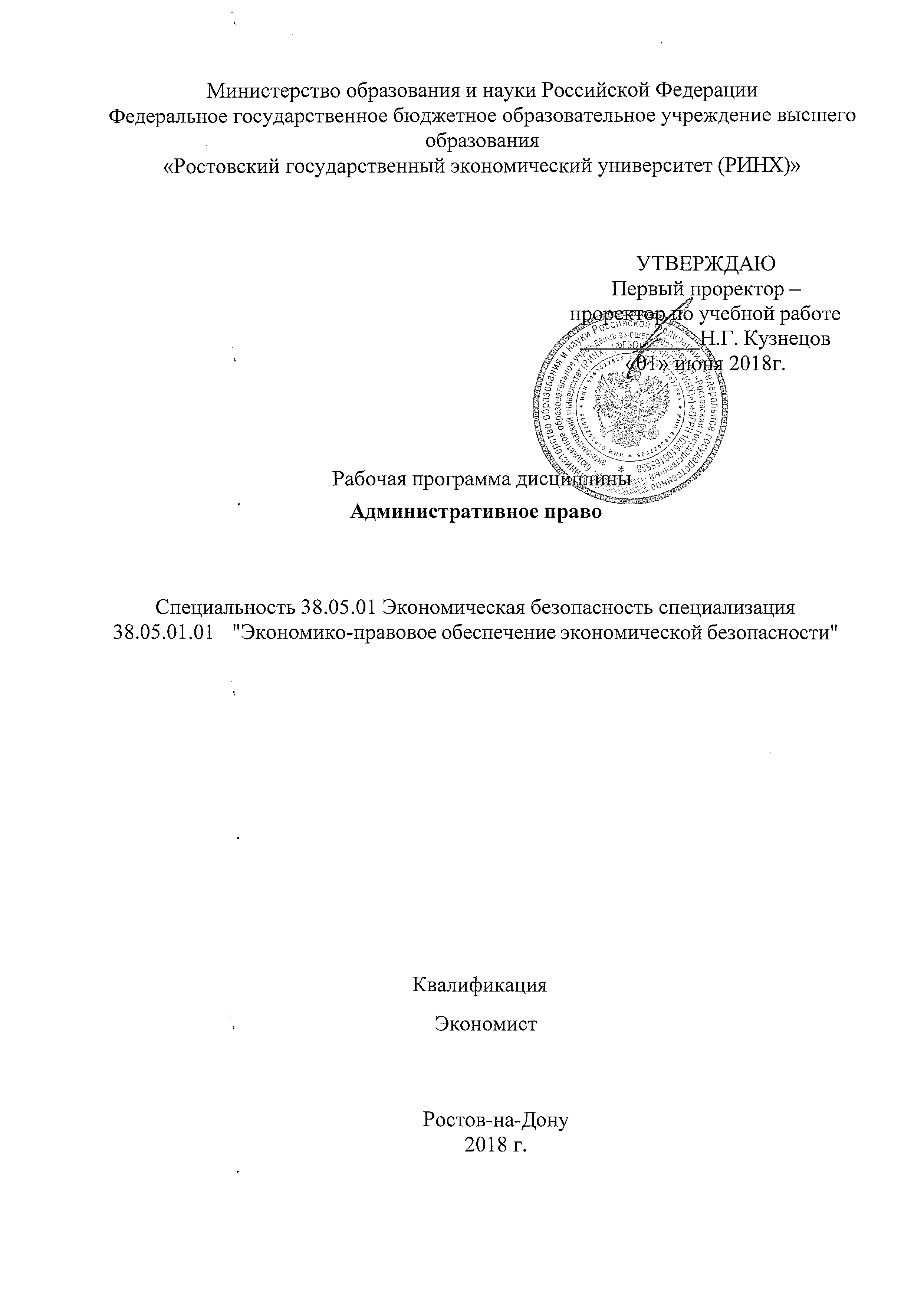 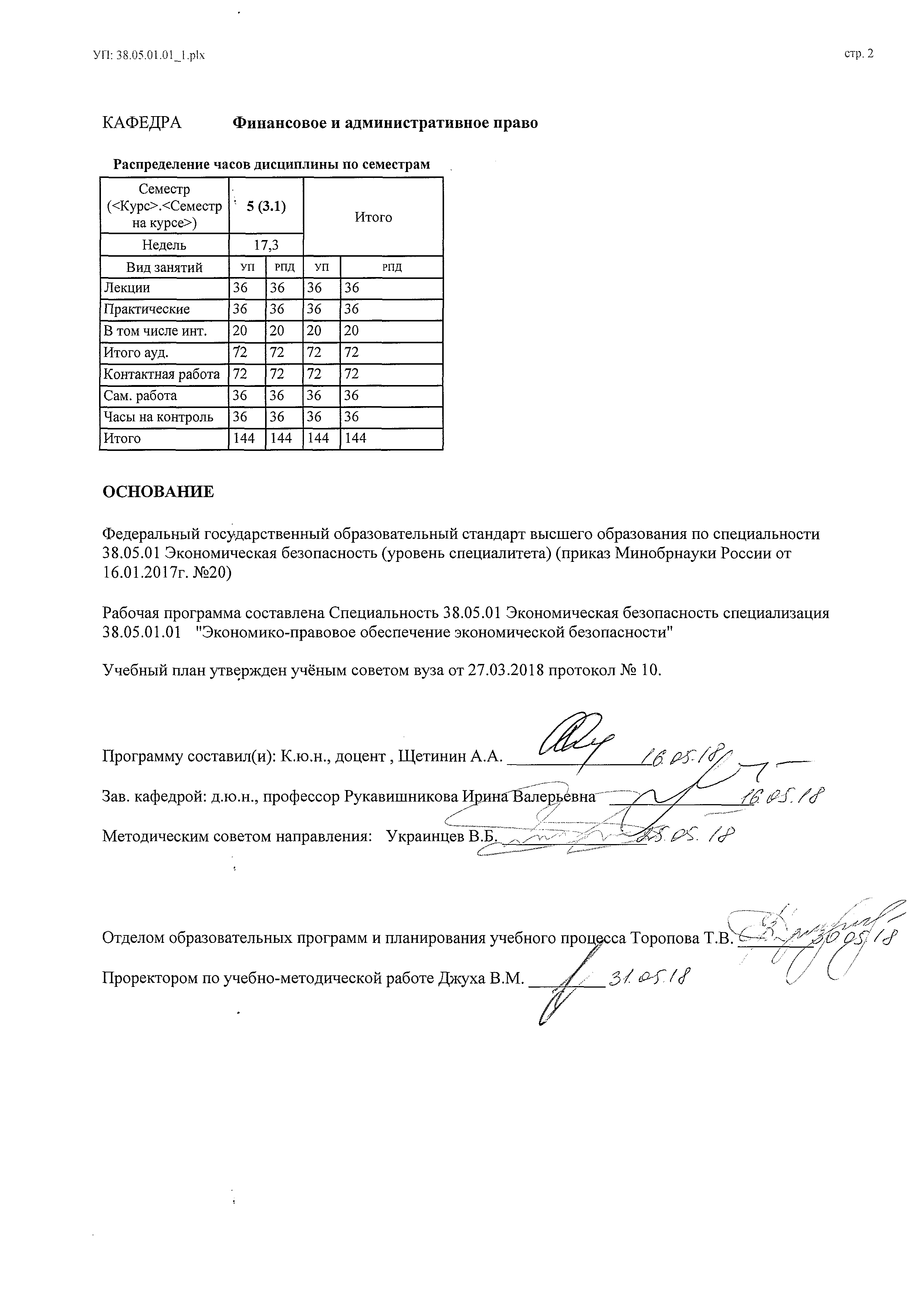 УП: 38.05.01.01_1.plxУП: 38.05.01.01_1.plxУП: 38.05.01.01_1.plxстр. 3стр. 3Визирование РПД для исполнения в очередном учебном годуВизирование РПД для исполнения в очередном учебном годуОтдел образовательных программ и планирования учебного процесса Торопова Т.В. __________Рабочая программа пересмотрена, обсуждена и одобрена для исполнения в 2019-2020 учебном году на заседании кафедры Финансовое и административное правоЗав. кафедрой д.ю.н., профессор Рукавишникова Ирина Валерьевна  _________________Программу составил(и):  К.ю.н., доцент , Щетинин А.А. _________________Отдел образовательных программ и планирования учебного процесса Торопова Т.В. __________Рабочая программа пересмотрена, обсуждена и одобрена для исполнения в 2019-2020 учебном году на заседании кафедры Финансовое и административное правоЗав. кафедрой д.ю.н., профессор Рукавишникова Ирина Валерьевна  _________________Программу составил(и):  К.ю.н., доцент , Щетинин А.А. _________________Отдел образовательных программ и планирования учебного процесса Торопова Т.В. __________Рабочая программа пересмотрена, обсуждена и одобрена для исполнения в 2019-2020 учебном году на заседании кафедры Финансовое и административное правоЗав. кафедрой д.ю.н., профессор Рукавишникова Ирина Валерьевна  _________________Программу составил(и):  К.ю.н., доцент , Щетинин А.А. _________________Отдел образовательных программ и планирования учебного процесса Торопова Т.В. __________Рабочая программа пересмотрена, обсуждена и одобрена для исполнения в 2019-2020 учебном году на заседании кафедры Финансовое и административное правоЗав. кафедрой д.ю.н., профессор Рукавишникова Ирина Валерьевна  _________________Программу составил(и):  К.ю.н., доцент , Щетинин А.А. _________________Отдел образовательных программ и планирования учебного процесса Торопова Т.В. __________Рабочая программа пересмотрена, обсуждена и одобрена для исполнения в 2019-2020 учебном году на заседании кафедры Финансовое и административное правоЗав. кафедрой д.ю.н., профессор Рукавишникова Ирина Валерьевна  _________________Программу составил(и):  К.ю.н., доцент , Щетинин А.А. _________________Визирование РПД для исполнения в очередном учебном годуВизирование РПД для исполнения в очередном учебном годуОтдел образовательных программ и планирования учебного процесса Торопова Т.В. __________Рабочая программа пересмотрена, обсуждена и одобрена для исполнения в 2020-2021 учебном году на заседании кафедры Финансовое и административное правоЗав. кафедрой д.ю.н., профессор Рукавишникова Ирина Валерьевна  _________________Программу составил(и):  К.ю.н., доцент , Щетинин А.А. _________________Отдел образовательных программ и планирования учебного процесса Торопова Т.В. __________Рабочая программа пересмотрена, обсуждена и одобрена для исполнения в 2020-2021 учебном году на заседании кафедры Финансовое и административное правоЗав. кафедрой д.ю.н., профессор Рукавишникова Ирина Валерьевна  _________________Программу составил(и):  К.ю.н., доцент , Щетинин А.А. _________________Отдел образовательных программ и планирования учебного процесса Торопова Т.В. __________Рабочая программа пересмотрена, обсуждена и одобрена для исполнения в 2020-2021 учебном году на заседании кафедры Финансовое и административное правоЗав. кафедрой д.ю.н., профессор Рукавишникова Ирина Валерьевна  _________________Программу составил(и):  К.ю.н., доцент , Щетинин А.А. _________________Отдел образовательных программ и планирования учебного процесса Торопова Т.В. __________Рабочая программа пересмотрена, обсуждена и одобрена для исполнения в 2020-2021 учебном году на заседании кафедры Финансовое и административное правоЗав. кафедрой д.ю.н., профессор Рукавишникова Ирина Валерьевна  _________________Программу составил(и):  К.ю.н., доцент , Щетинин А.А. _________________Отдел образовательных программ и планирования учебного процесса Торопова Т.В. __________Рабочая программа пересмотрена, обсуждена и одобрена для исполнения в 2020-2021 учебном году на заседании кафедры Финансовое и административное правоЗав. кафедрой д.ю.н., профессор Рукавишникова Ирина Валерьевна  _________________Программу составил(и):  К.ю.н., доцент , Щетинин А.А. _________________Визирование РПД для исполнения в очередном учебном годуВизирование РПД для исполнения в очередном учебном годуОтдел образовательных программ и планирования учебного процесса Торопова Т.В. __________Рабочая программа пересмотрена, обсуждена и одобрена для исполнения в 2021-2022 учебном году на заседании кафедры Финансовое и административное правоЗав. кафедрой: д.ю.н., профессор Рукавишникова Ирина Валерьевна  _________________Программу составил(и):  К.ю.н., доцент , Щетинин А.А. _________________Отдел образовательных программ и планирования учебного процесса Торопова Т.В. __________Рабочая программа пересмотрена, обсуждена и одобрена для исполнения в 2021-2022 учебном году на заседании кафедры Финансовое и административное правоЗав. кафедрой: д.ю.н., профессор Рукавишникова Ирина Валерьевна  _________________Программу составил(и):  К.ю.н., доцент , Щетинин А.А. _________________Отдел образовательных программ и планирования учебного процесса Торопова Т.В. __________Рабочая программа пересмотрена, обсуждена и одобрена для исполнения в 2021-2022 учебном году на заседании кафедры Финансовое и административное правоЗав. кафедрой: д.ю.н., профессор Рукавишникова Ирина Валерьевна  _________________Программу составил(и):  К.ю.н., доцент , Щетинин А.А. _________________Отдел образовательных программ и планирования учебного процесса Торопова Т.В. __________Рабочая программа пересмотрена, обсуждена и одобрена для исполнения в 2021-2022 учебном году на заседании кафедры Финансовое и административное правоЗав. кафедрой: д.ю.н., профессор Рукавишникова Ирина Валерьевна  _________________Программу составил(и):  К.ю.н., доцент , Щетинин А.А. _________________Отдел образовательных программ и планирования учебного процесса Торопова Т.В. __________Рабочая программа пересмотрена, обсуждена и одобрена для исполнения в 2021-2022 учебном году на заседании кафедры Финансовое и административное правоЗав. кафедрой: д.ю.н., профессор Рукавишникова Ирина Валерьевна  _________________Программу составил(и):  К.ю.н., доцент , Щетинин А.А. _________________Визирование РПД для исполнения в очередном учебном годуВизирование РПД для исполнения в очередном учебном годуОтдел образовательных программ и планирования учебного процесса Торопова Т.В. __________Рабочая программа пересмотрена, обсуждена и одобрена для исполнения в 2022-2023 учебном году на заседании кафедры Финансовое и административное правоЗав. кафедрой: д.ю.н., профессор Рукавишникова Ирина Валерьевна  _________________Программу составил(и):  К.ю.н., доцент , Щетинин А.А. _________________Отдел образовательных программ и планирования учебного процесса Торопова Т.В. __________Рабочая программа пересмотрена, обсуждена и одобрена для исполнения в 2022-2023 учебном году на заседании кафедры Финансовое и административное правоЗав. кафедрой: д.ю.н., профессор Рукавишникова Ирина Валерьевна  _________________Программу составил(и):  К.ю.н., доцент , Щетинин А.А. _________________Отдел образовательных программ и планирования учебного процесса Торопова Т.В. __________Рабочая программа пересмотрена, обсуждена и одобрена для исполнения в 2022-2023 учебном году на заседании кафедры Финансовое и административное правоЗав. кафедрой: д.ю.н., профессор Рукавишникова Ирина Валерьевна  _________________Программу составил(и):  К.ю.н., доцент , Щетинин А.А. _________________Отдел образовательных программ и планирования учебного процесса Торопова Т.В. __________Рабочая программа пересмотрена, обсуждена и одобрена для исполнения в 2022-2023 учебном году на заседании кафедры Финансовое и административное правоЗав. кафедрой: д.ю.н., профессор Рукавишникова Ирина Валерьевна  _________________Программу составил(и):  К.ю.н., доцент , Щетинин А.А. _________________Отдел образовательных программ и планирования учебного процесса Торопова Т.В. __________Рабочая программа пересмотрена, обсуждена и одобрена для исполнения в 2022-2023 учебном году на заседании кафедры Финансовое и административное правоЗав. кафедрой: д.ю.н., профессор Рукавишникова Ирина Валерьевна  _________________Программу составил(и):  К.ю.н., доцент , Щетинин А.А. _________________УП: 38.05.01.01_1.plxУП: 38.05.01.01_1.plxУП: 38.05.01.01_1.plxУП: 38.05.01.01_1.plxУП: 38.05.01.01_1.plxстр. 41. ЦЕЛИ ОСВОЕНИЯ ДИСЦИПЛИНЫ1. ЦЕЛИ ОСВОЕНИЯ ДИСЦИПЛИНЫ1. ЦЕЛИ ОСВОЕНИЯ ДИСЦИПЛИНЫ1. ЦЕЛИ ОСВОЕНИЯ ДИСЦИПЛИНЫ1. ЦЕЛИ ОСВОЕНИЯ ДИСЦИПЛИНЫ1. ЦЕЛИ ОСВОЕНИЯ ДИСЦИПЛИНЫ1. ЦЕЛИ ОСВОЕНИЯ ДИСЦИПЛИНЫ1. ЦЕЛИ ОСВОЕНИЯ ДИСЦИПЛИНЫ1. ЦЕЛИ ОСВОЕНИЯ ДИСЦИПЛИНЫ1. ЦЕЛИ ОСВОЕНИЯ ДИСЦИПЛИНЫ1. ЦЕЛИ ОСВОЕНИЯ ДИСЦИПЛИНЫ1. ЦЕЛИ ОСВОЕНИЯ ДИСЦИПЛИНЫ1.1Целью освоения дисциплины Административное право является приобретение комплекса теоретических знаний об основных понятиях и закономерностях, организационно-правовых основах государственного управления, формирование навыков и умений, связанных с реализацией правовых норм, регламентирующих деятельность органов государственной власти Российской Федерации, органов государственной власти субъектов Российской Федерации и органов местного самоуправления, лиц, замещающих государственные и муниципальные должности, осуществление прав и обязанностей государственных и муниципальных предприятий и учреждений, научных и образовательных организаций, политических партий, общественно-политических, некоммерческих и коммерческих организаций  в сфере государственного управления.Целью освоения дисциплины Административное право является приобретение комплекса теоретических знаний об основных понятиях и закономерностях, организационно-правовых основах государственного управления, формирование навыков и умений, связанных с реализацией правовых норм, регламентирующих деятельность органов государственной власти Российской Федерации, органов государственной власти субъектов Российской Федерации и органов местного самоуправления, лиц, замещающих государственные и муниципальные должности, осуществление прав и обязанностей государственных и муниципальных предприятий и учреждений, научных и образовательных организаций, политических партий, общественно-политических, некоммерческих и коммерческих организаций  в сфере государственного управления.Целью освоения дисциплины Административное право является приобретение комплекса теоретических знаний об основных понятиях и закономерностях, организационно-правовых основах государственного управления, формирование навыков и умений, связанных с реализацией правовых норм, регламентирующих деятельность органов государственной власти Российской Федерации, органов государственной власти субъектов Российской Федерации и органов местного самоуправления, лиц, замещающих государственные и муниципальные должности, осуществление прав и обязанностей государственных и муниципальных предприятий и учреждений, научных и образовательных организаций, политических партий, общественно-политических, некоммерческих и коммерческих организаций  в сфере государственного управления.Целью освоения дисциплины Административное право является приобретение комплекса теоретических знаний об основных понятиях и закономерностях, организационно-правовых основах государственного управления, формирование навыков и умений, связанных с реализацией правовых норм, регламентирующих деятельность органов государственной власти Российской Федерации, органов государственной власти субъектов Российской Федерации и органов местного самоуправления, лиц, замещающих государственные и муниципальные должности, осуществление прав и обязанностей государственных и муниципальных предприятий и учреждений, научных и образовательных организаций, политических партий, общественно-политических, некоммерческих и коммерческих организаций  в сфере государственного управления.Целью освоения дисциплины Административное право является приобретение комплекса теоретических знаний об основных понятиях и закономерностях, организационно-правовых основах государственного управления, формирование навыков и умений, связанных с реализацией правовых норм, регламентирующих деятельность органов государственной власти Российской Федерации, органов государственной власти субъектов Российской Федерации и органов местного самоуправления, лиц, замещающих государственные и муниципальные должности, осуществление прав и обязанностей государственных и муниципальных предприятий и учреждений, научных и образовательных организаций, политических партий, общественно-политических, некоммерческих и коммерческих организаций  в сфере государственного управления.Целью освоения дисциплины Административное право является приобретение комплекса теоретических знаний об основных понятиях и закономерностях, организационно-правовых основах государственного управления, формирование навыков и умений, связанных с реализацией правовых норм, регламентирующих деятельность органов государственной власти Российской Федерации, органов государственной власти субъектов Российской Федерации и органов местного самоуправления, лиц, замещающих государственные и муниципальные должности, осуществление прав и обязанностей государственных и муниципальных предприятий и учреждений, научных и образовательных организаций, политических партий, общественно-политических, некоммерческих и коммерческих организаций  в сфере государственного управления.Целью освоения дисциплины Административное право является приобретение комплекса теоретических знаний об основных понятиях и закономерностях, организационно-правовых основах государственного управления, формирование навыков и умений, связанных с реализацией правовых норм, регламентирующих деятельность органов государственной власти Российской Федерации, органов государственной власти субъектов Российской Федерации и органов местного самоуправления, лиц, замещающих государственные и муниципальные должности, осуществление прав и обязанностей государственных и муниципальных предприятий и учреждений, научных и образовательных организаций, политических партий, общественно-политических, некоммерческих и коммерческих организаций  в сфере государственного управления.Целью освоения дисциплины Административное право является приобретение комплекса теоретических знаний об основных понятиях и закономерностях, организационно-правовых основах государственного управления, формирование навыков и умений, связанных с реализацией правовых норм, регламентирующих деятельность органов государственной власти Российской Федерации, органов государственной власти субъектов Российской Федерации и органов местного самоуправления, лиц, замещающих государственные и муниципальные должности, осуществление прав и обязанностей государственных и муниципальных предприятий и учреждений, научных и образовательных организаций, политических партий, общественно-политических, некоммерческих и коммерческих организаций  в сфере государственного управления.Целью освоения дисциплины Административное право является приобретение комплекса теоретических знаний об основных понятиях и закономерностях, организационно-правовых основах государственного управления, формирование навыков и умений, связанных с реализацией правовых норм, регламентирующих деятельность органов государственной власти Российской Федерации, органов государственной власти субъектов Российской Федерации и органов местного самоуправления, лиц, замещающих государственные и муниципальные должности, осуществление прав и обязанностей государственных и муниципальных предприятий и учреждений, научных и образовательных организаций, политических партий, общественно-политических, некоммерческих и коммерческих организаций  в сфере государственного управления.Целью освоения дисциплины Административное право является приобретение комплекса теоретических знаний об основных понятиях и закономерностях, организационно-правовых основах государственного управления, формирование навыков и умений, связанных с реализацией правовых норм, регламентирующих деятельность органов государственной власти Российской Федерации, органов государственной власти субъектов Российской Федерации и органов местного самоуправления, лиц, замещающих государственные и муниципальные должности, осуществление прав и обязанностей государственных и муниципальных предприятий и учреждений, научных и образовательных организаций, политических партий, общественно-политических, некоммерческих и коммерческих организаций  в сфере государственного управления.Целью освоения дисциплины Административное право является приобретение комплекса теоретических знаний об основных понятиях и закономерностях, организационно-правовых основах государственного управления, формирование навыков и умений, связанных с реализацией правовых норм, регламентирующих деятельность органов государственной власти Российской Федерации, органов государственной власти субъектов Российской Федерации и органов местного самоуправления, лиц, замещающих государственные и муниципальные должности, осуществление прав и обязанностей государственных и муниципальных предприятий и учреждений, научных и образовательных организаций, политических партий, общественно-политических, некоммерческих и коммерческих организаций  в сфере государственного управления.1.2Задачи приобретение знаний, умений и навыков организации исполнения полномочий органов государственной власти Российской Федерации, органов государственной власти субъектов Российской Федерации и органов местного самоуправления, лиц, замещающих государственные и муниципальные должности, осуществление прав и обязанностей государственных и муниципальных предприятий и учреждений, научных и образовательных организаций, политических партий, общественно-политических, некоммерческих и коммерческих организацийЗадачи приобретение знаний, умений и навыков организации исполнения полномочий органов государственной власти Российской Федерации, органов государственной власти субъектов Российской Федерации и органов местного самоуправления, лиц, замещающих государственные и муниципальные должности, осуществление прав и обязанностей государственных и муниципальных предприятий и учреждений, научных и образовательных организаций, политических партий, общественно-политических, некоммерческих и коммерческих организацийЗадачи приобретение знаний, умений и навыков организации исполнения полномочий органов государственной власти Российской Федерации, органов государственной власти субъектов Российской Федерации и органов местного самоуправления, лиц, замещающих государственные и муниципальные должности, осуществление прав и обязанностей государственных и муниципальных предприятий и учреждений, научных и образовательных организаций, политических партий, общественно-политических, некоммерческих и коммерческих организацийЗадачи приобретение знаний, умений и навыков организации исполнения полномочий органов государственной власти Российской Федерации, органов государственной власти субъектов Российской Федерации и органов местного самоуправления, лиц, замещающих государственные и муниципальные должности, осуществление прав и обязанностей государственных и муниципальных предприятий и учреждений, научных и образовательных организаций, политических партий, общественно-политических, некоммерческих и коммерческих организацийЗадачи приобретение знаний, умений и навыков организации исполнения полномочий органов государственной власти Российской Федерации, органов государственной власти субъектов Российской Федерации и органов местного самоуправления, лиц, замещающих государственные и муниципальные должности, осуществление прав и обязанностей государственных и муниципальных предприятий и учреждений, научных и образовательных организаций, политических партий, общественно-политических, некоммерческих и коммерческих организацийЗадачи приобретение знаний, умений и навыков организации исполнения полномочий органов государственной власти Российской Федерации, органов государственной власти субъектов Российской Федерации и органов местного самоуправления, лиц, замещающих государственные и муниципальные должности, осуществление прав и обязанностей государственных и муниципальных предприятий и учреждений, научных и образовательных организаций, политических партий, общественно-политических, некоммерческих и коммерческих организацийЗадачи приобретение знаний, умений и навыков организации исполнения полномочий органов государственной власти Российской Федерации, органов государственной власти субъектов Российской Федерации и органов местного самоуправления, лиц, замещающих государственные и муниципальные должности, осуществление прав и обязанностей государственных и муниципальных предприятий и учреждений, научных и образовательных организаций, политических партий, общественно-политических, некоммерческих и коммерческих организацийЗадачи приобретение знаний, умений и навыков организации исполнения полномочий органов государственной власти Российской Федерации, органов государственной власти субъектов Российской Федерации и органов местного самоуправления, лиц, замещающих государственные и муниципальные должности, осуществление прав и обязанностей государственных и муниципальных предприятий и учреждений, научных и образовательных организаций, политических партий, общественно-политических, некоммерческих и коммерческих организацийЗадачи приобретение знаний, умений и навыков организации исполнения полномочий органов государственной власти Российской Федерации, органов государственной власти субъектов Российской Федерации и органов местного самоуправления, лиц, замещающих государственные и муниципальные должности, осуществление прав и обязанностей государственных и муниципальных предприятий и учреждений, научных и образовательных организаций, политических партий, общественно-политических, некоммерческих и коммерческих организацийЗадачи приобретение знаний, умений и навыков организации исполнения полномочий органов государственной власти Российской Федерации, органов государственной власти субъектов Российской Федерации и органов местного самоуправления, лиц, замещающих государственные и муниципальные должности, осуществление прав и обязанностей государственных и муниципальных предприятий и учреждений, научных и образовательных организаций, политических партий, общественно-политических, некоммерческих и коммерческих организацийЗадачи приобретение знаний, умений и навыков организации исполнения полномочий органов государственной власти Российской Федерации, органов государственной власти субъектов Российской Федерации и органов местного самоуправления, лиц, замещающих государственные и муниципальные должности, осуществление прав и обязанностей государственных и муниципальных предприятий и учреждений, научных и образовательных организаций, политических партий, общественно-политических, некоммерческих и коммерческих организаций2. МЕСТО ДИСЦИПЛИНЫ В СТРУКТУРЕ ОБРАЗОВАТЕЛЬНОЙ ПРОГРАММЫ2. МЕСТО ДИСЦИПЛИНЫ В СТРУКТУРЕ ОБРАЗОВАТЕЛЬНОЙ ПРОГРАММЫ2. МЕСТО ДИСЦИПЛИНЫ В СТРУКТУРЕ ОБРАЗОВАТЕЛЬНОЙ ПРОГРАММЫ2. МЕСТО ДИСЦИПЛИНЫ В СТРУКТУРЕ ОБРАЗОВАТЕЛЬНОЙ ПРОГРАММЫ2. МЕСТО ДИСЦИПЛИНЫ В СТРУКТУРЕ ОБРАЗОВАТЕЛЬНОЙ ПРОГРАММЫ2. МЕСТО ДИСЦИПЛИНЫ В СТРУКТУРЕ ОБРАЗОВАТЕЛЬНОЙ ПРОГРАММЫ2. МЕСТО ДИСЦИПЛИНЫ В СТРУКТУРЕ ОБРАЗОВАТЕЛЬНОЙ ПРОГРАММЫ2. МЕСТО ДИСЦИПЛИНЫ В СТРУКТУРЕ ОБРАЗОВАТЕЛЬНОЙ ПРОГРАММЫ2. МЕСТО ДИСЦИПЛИНЫ В СТРУКТУРЕ ОБРАЗОВАТЕЛЬНОЙ ПРОГРАММЫ2. МЕСТО ДИСЦИПЛИНЫ В СТРУКТУРЕ ОБРАЗОВАТЕЛЬНОЙ ПРОГРАММЫ2. МЕСТО ДИСЦИПЛИНЫ В СТРУКТУРЕ ОБРАЗОВАТЕЛЬНОЙ ПРОГРАММЫ2. МЕСТО ДИСЦИПЛИНЫ В СТРУКТУРЕ ОБРАЗОВАТЕЛЬНОЙ ПРОГРАММЫЦикл (раздел) ООП:Цикл (раздел) ООП:Цикл (раздел) ООП:Б1.ББ1.ББ1.ББ1.ББ1.ББ1.ББ1.ББ1.ББ1.Б2.1Требования к предварительной подготовке обучающегося:Требования к предварительной подготовке обучающегося:Требования к предварительной подготовке обучающегося:Требования к предварительной подготовке обучающегося:Требования к предварительной подготовке обучающегося:Требования к предварительной подготовке обучающегося:Требования к предварительной подготовке обучающегося:Требования к предварительной подготовке обучающегося:Требования к предварительной подготовке обучающегося:Требования к предварительной подготовке обучающегося:Требования к предварительной подготовке обучающегося:2.1.1Необходимыми условиями для успешного освоения дисциплины являются навыки, знания и умения, полученные в результате изучения дисциплин: Документирование в управлении,Необходимыми условиями для успешного освоения дисциплины являются навыки, знания и умения, полученные в результате изучения дисциплин: Документирование в управлении,Необходимыми условиями для успешного освоения дисциплины являются навыки, знания и умения, полученные в результате изучения дисциплин: Документирование в управлении,Необходимыми условиями для успешного освоения дисциплины являются навыки, знания и умения, полученные в результате изучения дисциплин: Документирование в управлении,Необходимыми условиями для успешного освоения дисциплины являются навыки, знания и умения, полученные в результате изучения дисциплин: Документирование в управлении,Необходимыми условиями для успешного освоения дисциплины являются навыки, знания и умения, полученные в результате изучения дисциплин: Документирование в управлении,Необходимыми условиями для успешного освоения дисциплины являются навыки, знания и умения, полученные в результате изучения дисциплин: Документирование в управлении,Необходимыми условиями для успешного освоения дисциплины являются навыки, знания и умения, полученные в результате изучения дисциплин: Документирование в управлении,Необходимыми условиями для успешного освоения дисциплины являются навыки, знания и умения, полученные в результате изучения дисциплин: Документирование в управлении,Необходимыми условиями для успешного освоения дисциплины являются навыки, знания и умения, полученные в результате изучения дисциплин: Документирование в управлении,Необходимыми условиями для успешного освоения дисциплины являются навыки, знания и умения, полученные в результате изучения дисциплин: Документирование в управлении,2.1.2Культура речи и деловое общение,Культура речи и деловое общение,Культура речи и деловое общение,Культура речи и деловое общение,Культура речи и деловое общение,Культура речи и деловое общение,Культура речи и деловое общение,Культура речи и деловое общение,Культура речи и деловое общение,Культура речи и деловое общение,Культура речи и деловое общение,2.1.3Методы научных исследованийМетоды научных исследованийМетоды научных исследованийМетоды научных исследованийМетоды научных исследованийМетоды научных исследованийМетоды научных исследованийМетоды научных исследованийМетоды научных исследованийМетоды научных исследованийМетоды научных исследований2.1.4ПолитологияПолитологияПолитологияПолитологияПолитологияПолитологияПолитологияПолитологияПолитологияПолитологияПолитология2.2Дисциплины и практики, для которых освоение данной дисциплины (модуля) необходимо как предшествующее:Дисциплины и практики, для которых освоение данной дисциплины (модуля) необходимо как предшествующее:Дисциплины и практики, для которых освоение данной дисциплины (модуля) необходимо как предшествующее:Дисциплины и практики, для которых освоение данной дисциплины (модуля) необходимо как предшествующее:Дисциплины и практики, для которых освоение данной дисциплины (модуля) необходимо как предшествующее:Дисциплины и практики, для которых освоение данной дисциплины (модуля) необходимо как предшествующее:Дисциплины и практики, для которых освоение данной дисциплины (модуля) необходимо как предшествующее:Дисциплины и практики, для которых освоение данной дисциплины (модуля) необходимо как предшествующее:Дисциплины и практики, для которых освоение данной дисциплины (модуля) необходимо как предшествующее:Дисциплины и практики, для которых освоение данной дисциплины (модуля) необходимо как предшествующее:Дисциплины и практики, для которых освоение данной дисциплины (модуля) необходимо как предшествующее:2.2.1Перечень последующих дисциплин: Антикоррупционная деятельность государства,Перечень последующих дисциплин: Антикоррупционная деятельность государства,Перечень последующих дисциплин: Антикоррупционная деятельность государства,Перечень последующих дисциплин: Антикоррупционная деятельность государства,Перечень последующих дисциплин: Антикоррупционная деятельность государства,Перечень последующих дисциплин: Антикоррупционная деятельность государства,Перечень последующих дисциплин: Антикоррупционная деятельность государства,Перечень последующих дисциплин: Антикоррупционная деятельность государства,Перечень последующих дисциплин: Антикоррупционная деятельность государства,Перечень последующих дисциплин: Антикоррупционная деятельность государства,Перечень последующих дисциплин: Антикоррупционная деятельность государства,2.2.2Государственное и муниципальное управление,Кадровая политика государственного учреждения,Государственное и муниципальное управление,Кадровая политика государственного учреждения,Государственное и муниципальное управление,Кадровая политика государственного учреждения,Государственное и муниципальное управление,Кадровая политика государственного учреждения,Государственное и муниципальное управление,Кадровая политика государственного учреждения,Государственное и муниципальное управление,Кадровая политика государственного учреждения,Государственное и муниципальное управление,Кадровая политика государственного учреждения,Государственное и муниципальное управление,Кадровая политика государственного учреждения,Государственное и муниципальное управление,Кадровая политика государственного учреждения,Государственное и муниципальное управление,Кадровая политика государственного учреждения,Государственное и муниципальное управление,Кадровая политика государственного учреждения,2.2.3Методы принятия управленческих решений,Методы принятия управленческих решений,Методы принятия управленческих решений,Методы принятия управленческих решений,Методы принятия управленческих решений,Методы принятия управленческих решений,Методы принятия управленческих решений,Методы принятия управленческих решений,Методы принятия управленческих решений,Методы принятия управленческих решений,Методы принятия управленческих решений,2.2.4Налоги и налогообложение равовые основы защиты экономической информацииНалоги и налогообложение равовые основы защиты экономической информацииНалоги и налогообложение равовые основы защиты экономической информацииНалоги и налогообложение равовые основы защиты экономической информацииНалоги и налогообложение равовые основы защиты экономической информацииНалоги и налогообложение равовые основы защиты экономической информацииНалоги и налогообложение равовые основы защиты экономической информацииНалоги и налогообложение равовые основы защиты экономической информацииНалоги и налогообложение равовые основы защиты экономической информацииНалоги и налогообложение равовые основы защиты экономической информацииНалоги и налогообложение равовые основы защиты экономической информации3. ТРЕБОВАНИЯ К РЕЗУЛЬТАТАМ ОСВОЕНИЯ ДИСЦИПЛИНЫ3. ТРЕБОВАНИЯ К РЕЗУЛЬТАТАМ ОСВОЕНИЯ ДИСЦИПЛИНЫ3. ТРЕБОВАНИЯ К РЕЗУЛЬТАТАМ ОСВОЕНИЯ ДИСЦИПЛИНЫ3. ТРЕБОВАНИЯ К РЕЗУЛЬТАТАМ ОСВОЕНИЯ ДИСЦИПЛИНЫ3. ТРЕБОВАНИЯ К РЕЗУЛЬТАТАМ ОСВОЕНИЯ ДИСЦИПЛИНЫ3. ТРЕБОВАНИЯ К РЕЗУЛЬТАТАМ ОСВОЕНИЯ ДИСЦИПЛИНЫ3. ТРЕБОВАНИЯ К РЕЗУЛЬТАТАМ ОСВОЕНИЯ ДИСЦИПЛИНЫ3. ТРЕБОВАНИЯ К РЕЗУЛЬТАТАМ ОСВОЕНИЯ ДИСЦИПЛИНЫ3. ТРЕБОВАНИЯ К РЕЗУЛЬТАТАМ ОСВОЕНИЯ ДИСЦИПЛИНЫ3. ТРЕБОВАНИЯ К РЕЗУЛЬТАТАМ ОСВОЕНИЯ ДИСЦИПЛИНЫ3. ТРЕБОВАНИЯ К РЕЗУЛЬТАТАМ ОСВОЕНИЯ ДИСЦИПЛИНЫ3. ТРЕБОВАНИЯ К РЕЗУЛЬТАТАМ ОСВОЕНИЯ ДИСЦИПЛИНЫОК-12:      способностью работать с различными информационными ресурсами и технологиями, применять основные методы, способы и средства получения, хранения, поиска, систематизации, обработки и передачи информацииОК-12:      способностью работать с различными информационными ресурсами и технологиями, применять основные методы, способы и средства получения, хранения, поиска, систематизации, обработки и передачи информацииОК-12:      способностью работать с различными информационными ресурсами и технологиями, применять основные методы, способы и средства получения, хранения, поиска, систематизации, обработки и передачи информацииОК-12:      способностью работать с различными информационными ресурсами и технологиями, применять основные методы, способы и средства получения, хранения, поиска, систематизации, обработки и передачи информацииОК-12:      способностью работать с различными информационными ресурсами и технологиями, применять основные методы, способы и средства получения, хранения, поиска, систематизации, обработки и передачи информацииОК-12:      способностью работать с различными информационными ресурсами и технологиями, применять основные методы, способы и средства получения, хранения, поиска, систематизации, обработки и передачи информацииОК-12:      способностью работать с различными информационными ресурсами и технологиями, применять основные методы, способы и средства получения, хранения, поиска, систематизации, обработки и передачи информацииОК-12:      способностью работать с различными информационными ресурсами и технологиями, применять основные методы, способы и средства получения, хранения, поиска, систематизации, обработки и передачи информацииОК-12:      способностью работать с различными информационными ресурсами и технологиями, применять основные методы, способы и средства получения, хранения, поиска, систематизации, обработки и передачи информацииОК-12:      способностью работать с различными информационными ресурсами и технологиями, применять основные методы, способы и средства получения, хранения, поиска, систематизации, обработки и передачи информацииОК-12:      способностью работать с различными информационными ресурсами и технологиями, применять основные методы, способы и средства получения, хранения, поиска, систематизации, обработки и передачи информацииОК-12:      способностью работать с различными информационными ресурсами и технологиями, применять основные методы, способы и средства получения, хранения, поиска, систематизации, обработки и передачи информацииЗнать:Знать:Знать:Знать:Знать:Знать:Знать:Знать:Знать:Знать:Знать:Знать:информационные ресурсы, технологии, основыные методы, способы и средства получения, хранения поиска, системамтизации, обработки и передачи информации в сфере административного праваинформационные ресурсы, технологии, основыные методы, способы и средства получения, хранения поиска, системамтизации, обработки и передачи информации в сфере административного праваинформационные ресурсы, технологии, основыные методы, способы и средства получения, хранения поиска, системамтизации, обработки и передачи информации в сфере административного праваинформационные ресурсы, технологии, основыные методы, способы и средства получения, хранения поиска, системамтизации, обработки и передачи информации в сфере административного праваинформационные ресурсы, технологии, основыные методы, способы и средства получения, хранения поиска, системамтизации, обработки и передачи информации в сфере административного праваинформационные ресурсы, технологии, основыные методы, способы и средства получения, хранения поиска, системамтизации, обработки и передачи информации в сфере административного праваинформационные ресурсы, технологии, основыные методы, способы и средства получения, хранения поиска, системамтизации, обработки и передачи информации в сфере административного праваинформационные ресурсы, технологии, основыные методы, способы и средства получения, хранения поиска, системамтизации, обработки и передачи информации в сфере административного праваинформационные ресурсы, технологии, основыные методы, способы и средства получения, хранения поиска, системамтизации, обработки и передачи информации в сфере административного праваинформационные ресурсы, технологии, основыные методы, способы и средства получения, хранения поиска, системамтизации, обработки и передачи информации в сфере административного праваинформационные ресурсы, технологии, основыные методы, способы и средства получения, хранения поиска, системамтизации, обработки и передачи информации в сфере административного праваинформационные ресурсы, технологии, основыные методы, способы и средства получения, хранения поиска, системамтизации, обработки и передачи информации в сфере административного праваУметь:Уметь:Уметь:Уметь:Уметь:Уметь:Уметь:Уметь:Уметь:Уметь:Уметь:Уметь:пррименять в сфере адмиинстратвиного права информационные ресурсы,технологииосновные методы, способы и средства их полдучения обрабатывать и передавать информациюпррименять в сфере адмиинстратвиного права информационные ресурсы,технологииосновные методы, способы и средства их полдучения обрабатывать и передавать информациюпррименять в сфере адмиинстратвиного права информационные ресурсы,технологииосновные методы, способы и средства их полдучения обрабатывать и передавать информациюпррименять в сфере адмиинстратвиного права информационные ресурсы,технологииосновные методы, способы и средства их полдучения обрабатывать и передавать информациюпррименять в сфере адмиинстратвиного права информационные ресурсы,технологииосновные методы, способы и средства их полдучения обрабатывать и передавать информациюпррименять в сфере адмиинстратвиного права информационные ресурсы,технологииосновные методы, способы и средства их полдучения обрабатывать и передавать информациюпррименять в сфере адмиинстратвиного права информационные ресурсы,технологииосновные методы, способы и средства их полдучения обрабатывать и передавать информациюпррименять в сфере адмиинстратвиного права информационные ресурсы,технологииосновные методы, способы и средства их полдучения обрабатывать и передавать информациюпррименять в сфере адмиинстратвиного права информационные ресурсы,технологииосновные методы, способы и средства их полдучения обрабатывать и передавать информациюпррименять в сфере адмиинстратвиного права информационные ресурсы,технологииосновные методы, способы и средства их полдучения обрабатывать и передавать информациюпррименять в сфере адмиинстратвиного права информационные ресурсы,технологииосновные методы, способы и средства их полдучения обрабатывать и передавать информациюпррименять в сфере адмиинстратвиного права информационные ресурсы,технологииосновные методы, способы и средства их полдучения обрабатывать и передавать информациюВладеть:Владеть:Владеть:Владеть:Владеть:Владеть:Владеть:Владеть:Владеть:Владеть:Владеть:Владеть:навыками передачи информационных  ресурсов,  технологиями, основными методами,способами и средствами получения, хранения поиска,систематизации, обработки и передачи данных в сфере администратвино-правового регулированиянавыками передачи информационных  ресурсов,  технологиями, основными методами,способами и средствами получения, хранения поиска,систематизации, обработки и передачи данных в сфере администратвино-правового регулированиянавыками передачи информационных  ресурсов,  технологиями, основными методами,способами и средствами получения, хранения поиска,систематизации, обработки и передачи данных в сфере администратвино-правового регулированиянавыками передачи информационных  ресурсов,  технологиями, основными методами,способами и средствами получения, хранения поиска,систематизации, обработки и передачи данных в сфере администратвино-правового регулированиянавыками передачи информационных  ресурсов,  технологиями, основными методами,способами и средствами получения, хранения поиска,систематизации, обработки и передачи данных в сфере администратвино-правового регулированиянавыками передачи информационных  ресурсов,  технологиями, основными методами,способами и средствами получения, хранения поиска,систематизации, обработки и передачи данных в сфере администратвино-правового регулированиянавыками передачи информационных  ресурсов,  технологиями, основными методами,способами и средствами получения, хранения поиска,систематизации, обработки и передачи данных в сфере администратвино-правового регулированиянавыками передачи информационных  ресурсов,  технологиями, основными методами,способами и средствами получения, хранения поиска,систематизации, обработки и передачи данных в сфере администратвино-правового регулированиянавыками передачи информационных  ресурсов,  технологиями, основными методами,способами и средствами получения, хранения поиска,систематизации, обработки и передачи данных в сфере администратвино-правового регулированиянавыками передачи информационных  ресурсов,  технологиями, основными методами,способами и средствами получения, хранения поиска,систематизации, обработки и передачи данных в сфере администратвино-правового регулированиянавыками передачи информационных  ресурсов,  технологиями, основными методами,способами и средствами получения, хранения поиска,систематизации, обработки и передачи данных в сфере администратвино-правового регулированиянавыками передачи информационных  ресурсов,  технологиями, основными методами,способами и средствами получения, хранения поиска,систематизации, обработки и передачи данных в сфере администратвино-правового регулированияПК-28: способностью осуществлять сбор, анализ, систематизацию, оценку и интерпретацию данных, необходимых для решения профессиональных задачПК-28: способностью осуществлять сбор, анализ, систематизацию, оценку и интерпретацию данных, необходимых для решения профессиональных задачПК-28: способностью осуществлять сбор, анализ, систематизацию, оценку и интерпретацию данных, необходимых для решения профессиональных задачПК-28: способностью осуществлять сбор, анализ, систематизацию, оценку и интерпретацию данных, необходимых для решения профессиональных задачПК-28: способностью осуществлять сбор, анализ, систематизацию, оценку и интерпретацию данных, необходимых для решения профессиональных задачПК-28: способностью осуществлять сбор, анализ, систематизацию, оценку и интерпретацию данных, необходимых для решения профессиональных задачПК-28: способностью осуществлять сбор, анализ, систематизацию, оценку и интерпретацию данных, необходимых для решения профессиональных задачПК-28: способностью осуществлять сбор, анализ, систематизацию, оценку и интерпретацию данных, необходимых для решения профессиональных задачПК-28: способностью осуществлять сбор, анализ, систематизацию, оценку и интерпретацию данных, необходимых для решения профессиональных задачПК-28: способностью осуществлять сбор, анализ, систематизацию, оценку и интерпретацию данных, необходимых для решения профессиональных задачПК-28: способностью осуществлять сбор, анализ, систематизацию, оценку и интерпретацию данных, необходимых для решения профессиональных задачПК-28: способностью осуществлять сбор, анализ, систематизацию, оценку и интерпретацию данных, необходимых для решения профессиональных задачЗнать:Знать:Знать:Знать:Знать:Знать:Знать:Знать:Знать:Знать:Знать:Знать:систему и оценку интерпретации данных, необходимых для решения профессиональных задачсистему и оценку интерпретации данных, необходимых для решения профессиональных задачсистему и оценку интерпретации данных, необходимых для решения профессиональных задачсистему и оценку интерпретации данных, необходимых для решения профессиональных задачсистему и оценку интерпретации данных, необходимых для решения профессиональных задачсистему и оценку интерпретации данных, необходимых для решения профессиональных задачсистему и оценку интерпретации данных, необходимых для решения профессиональных задачсистему и оценку интерпретации данных, необходимых для решения профессиональных задачсистему и оценку интерпретации данных, необходимых для решения профессиональных задачсистему и оценку интерпретации данных, необходимых для решения профессиональных задачсистему и оценку интерпретации данных, необходимых для решения профессиональных задачсистему и оценку интерпретации данных, необходимых для решения профессиональных задачУметь:Уметь:Уметь:Уметь:Уметь:Уметь:Уметь:Уметь:Уметь:Уметь:Уметь:Уметь:анализировать и осуществлять сбор и систематизацию данных, необходимых  для решения профессиональных задач в сфере административно-правового регулирования общественных отношенийанализировать и осуществлять сбор и систематизацию данных, необходимых  для решения профессиональных задач в сфере административно-правового регулирования общественных отношенийанализировать и осуществлять сбор и систематизацию данных, необходимых  для решения профессиональных задач в сфере административно-правового регулирования общественных отношенийанализировать и осуществлять сбор и систематизацию данных, необходимых  для решения профессиональных задач в сфере административно-правового регулирования общественных отношенийанализировать и осуществлять сбор и систематизацию данных, необходимых  для решения профессиональных задач в сфере административно-правового регулирования общественных отношенийанализировать и осуществлять сбор и систематизацию данных, необходимых  для решения профессиональных задач в сфере административно-правового регулирования общественных отношенийанализировать и осуществлять сбор и систематизацию данных, необходимых  для решения профессиональных задач в сфере административно-правового регулирования общественных отношенийанализировать и осуществлять сбор и систематизацию данных, необходимых  для решения профессиональных задач в сфере административно-правового регулирования общественных отношенийанализировать и осуществлять сбор и систематизацию данных, необходимых  для решения профессиональных задач в сфере административно-правового регулирования общественных отношенийанализировать и осуществлять сбор и систематизацию данных, необходимых  для решения профессиональных задач в сфере административно-правового регулирования общественных отношенийанализировать и осуществлять сбор и систематизацию данных, необходимых  для решения профессиональных задач в сфере административно-правового регулирования общественных отношенийанализировать и осуществлять сбор и систематизацию данных, необходимых  для решения профессиональных задач в сфере административно-правового регулирования общественных отношенийВладеть:Владеть:Владеть:Владеть:Владеть:Владеть:Владеть:Владеть:Владеть:Владеть:Владеть:Владеть:навыками сбора, анализа и систематизации, оценки и интерпретации данных, необходимых для решения профессиональных задач в административной сференавыками сбора, анализа и систематизации, оценки и интерпретации данных, необходимых для решения профессиональных задач в административной сференавыками сбора, анализа и систематизации, оценки и интерпретации данных, необходимых для решения профессиональных задач в административной сференавыками сбора, анализа и систематизации, оценки и интерпретации данных, необходимых для решения профессиональных задач в административной сференавыками сбора, анализа и систематизации, оценки и интерпретации данных, необходимых для решения профессиональных задач в административной сференавыками сбора, анализа и систематизации, оценки и интерпретации данных, необходимых для решения профессиональных задач в административной сференавыками сбора, анализа и систематизации, оценки и интерпретации данных, необходимых для решения профессиональных задач в административной сференавыками сбора, анализа и систематизации, оценки и интерпретации данных, необходимых для решения профессиональных задач в административной сференавыками сбора, анализа и систематизации, оценки и интерпретации данных, необходимых для решения профессиональных задач в административной сференавыками сбора, анализа и систематизации, оценки и интерпретации данных, необходимых для решения профессиональных задач в административной сференавыками сбора, анализа и систематизации, оценки и интерпретации данных, необходимых для решения профессиональных задач в административной сференавыками сбора, анализа и систематизации, оценки и интерпретации данных, необходимых для решения профессиональных задач в административной сфере4. СТРУКТУРА И СОДЕРЖАНИЕ ДИСЦИПЛИНЫ (МОДУЛЯ)4. СТРУКТУРА И СОДЕРЖАНИЕ ДИСЦИПЛИНЫ (МОДУЛЯ)4. СТРУКТУРА И СОДЕРЖАНИЕ ДИСЦИПЛИНЫ (МОДУЛЯ)4. СТРУКТУРА И СОДЕРЖАНИЕ ДИСЦИПЛИНЫ (МОДУЛЯ)4. СТРУКТУРА И СОДЕРЖАНИЕ ДИСЦИПЛИНЫ (МОДУЛЯ)4. СТРУКТУРА И СОДЕРЖАНИЕ ДИСЦИПЛИНЫ (МОДУЛЯ)4. СТРУКТУРА И СОДЕРЖАНИЕ ДИСЦИПЛИНЫ (МОДУЛЯ)4. СТРУКТУРА И СОДЕРЖАНИЕ ДИСЦИПЛИНЫ (МОДУЛЯ)4. СТРУКТУРА И СОДЕРЖАНИЕ ДИСЦИПЛИНЫ (МОДУЛЯ)4. СТРУКТУРА И СОДЕРЖАНИЕ ДИСЦИПЛИНЫ (МОДУЛЯ)4. СТРУКТУРА И СОДЕРЖАНИЕ ДИСЦИПЛИНЫ (МОДУЛЯ)4. СТРУКТУРА И СОДЕРЖАНИЕ ДИСЦИПЛИНЫ (МОДУЛЯ)Код занятияКод занятияНаименование разделов и тем /вид занятия/Наименование разделов и тем /вид занятия/Семестр / КурсСеместр / КурсЧасовКомпетен-цииЛитератураИнтер акт.ПримечаниеПримечаниеУП: 38.05.01.01_1.plxУП: 38.05.01.01_1.plxУП: 38.05.01.01_1.plxстр. 5Раздел 1.  «Административное право и механизм административно- правового регулирования»1.1Тема 1.1 «Общая характеристика механизма административно-правового регулирования и административного права»Государственное управление. Место и роль государствен¬ного управления в механизме разделения труда, его харак¬теристика и признаки. Признаки го¬сударственного управления. Исполнительная власть: механизм, соотношение с государ-ственным управлением.Административное право как отрасль законодательства, отрасль правовой системы Рос¬сийской Федерации, отрасль юридической науки,  учебная дисциплина. Понятие предмета регулирования ад-министративного права. Классификация управленческих от-ношений в административно- правовом аспекте. Суть методов административно-правового ре¬гулирования управленческих общественных отношений. Место административного права в правовой системе Рос¬сийской Федерации. Система административного права Российской Федерации/Лек/554ОК-12 ПК- 28Л1.4 Л1.3 Л1.5 Л1.2 Л1.1 Л2.5 Л2.4 Л2.7 Л2.8 Л2.6 Л2.3 Л2.201.2Тема 1.2. «Индивидуальные субъекты административно-правовых отношений»Административно-право¬вой статус граждан Российской Федерации. Конституционные основы административно-правового по¬ложения граждан Российской Федерации. Административно-правовое регулирование реализации прав и обязанностей граждан. Полномочные органы Российской Федерации, ведающие делами о гражданстве РФ. Обращения граждан: виды  и правовое регулирование. Административно- правовой статус иностранных граждан и лиц без гражданства./Лек/554ОК-12 ПК- 28Л1.4 Л1.3 Л1.5 Л1.2 Л2.5 Л2.4 Л2.7 Л2.8 Л2.6 Л2.3 Л2.1Э1 Э2 Э3 Э4 Э50УП: 38.05.01.01_1.plxУП: 38.05.01.01_1.plxУП: 38.05.01.01_1.plxстр. 61.3Тема 1.3 «Органы исполнительной власти как субъекты административно- правовых отношений»Понятие и признаки органа исполнительной власти. Правовое регулирование организации и деятельности органов исполнительной власти в Российской Федерации. Критерии классификации и виды органов исполнительной власти. Конституционно-право¬вой статус Президента Российской Федерации и его полномочия в сфере исполнительной власти. Система и структура федеральных органов исполнительной власти. Основные звенья системы федеральных органов исполни-тельной власти как субъектов административного права. Правительство РФ – высший исполнительный орган государственной власти РФ Порядок образования, состав и компетенция Правительства РФ. Федеральные органы исполнительной власти, их организационно-правовые формы и компетенция. Органы исполнительной власти субъектов Российской Федерации. Административно-правовой статус высшего должностного лица субъекта РФ и высшего органа исполнительной власти. Взаимоотношения органов исполнительной власти субъектов РФ с федеральными органами государственной власти, с исполнительными органами местного самоуправления./Лек/554ОК-12 ПК- 28Л1.4 Л1.3 Л1.5 Л1.2 Л2.5 Л2.4 Л2.7 Л2.8 Л2.6 Л2.3Э1 Э2 Э3 Э4 Э50УП: 38.05.01.01_1.plxУП: 38.05.01.01_1.plxУП: 38.05.01.01_1.plxстр. 71.4Тема 1.4 «Государственные служащие как субъекты административно- правовых отношений»Понятие, система и принципы государственной службы. Понятие и виды государственных служащих. Федеральная государственная служба и государственная служба субъектов РФ. Государственная гражданская, военная и иные виды государственной службы. Управление государственной службой РФ и государственной службой субъектов РФ. Соотношение государственной службы с муниципальной службой. Понятие государственной должности РФ и государственной должности субъекта РФ. Понятие государственной гражданской службы РФ. Принципы государственной гражданской службы. Должности гражданской службы. Категории и группы должностей гражданской службы. Классные чины гражданской службы. Административно -правовой статус государственных гражданских служащих: права и обязанности, ограничения и запреты. Требования к служебному поведению гражданского служащего. Общий порядок прохождения государственной гражданской службы. Возникновение государственно-служебных отношений. Понятие, содержание и формы служебного контракта. Испытание, конкурс, аттестация и квалификационный экзамен государственных гражданских служащих. Понятие и содержание должностного регламента. Основания и порядок прекращения государственно- служебных отношений. Государственный надзор и контроль  за соблюдением законодательства о государственной гражданской службе РФ. Государственная политика противодействия коррупции в сфере государственной службы. Организационное обеспечение гражданской службы./Лек/554ОК-12 ПК- 28Л1.4 Л1.3 Л1.5 Л1.2 Л2.5 Л2.4 Л2.7 Л2.8 Л2.6 Л2.3Э1 Э2 Э3 Э4 Э50УП: 38.05.01.01_1.plxУП: 38.05.01.01_1.plxУП: 38.05.01.01_1.plxстр. 81.5Тема 1.1.«Общая характеристика механизма административно-правового регулирования и административного права»1.1.1. Общая характеристика административного праваПонятие и содержание управления как социального явле¬ния.Государственное управление: понятие, сущность  и признаки.Исполнительная власть  и ее место в системе властей.Соотношение  исполни¬тельной власти и государственного управления.Административное право как отрасль российского права.Общественные отношения, регулируемые административным правом.Понятие и содержание методов административного права.Принципы административного права.Функции административного права.Система административного права.Место административного права в правовой системе РФ./Пр/554ОК-12 ПК- 28Л1.4 Л1.3 Л1.5 Л1.2 Л2.4Э1 Э2 Э3 Э4 Э541.6Тема 1.2. «Индивидуальные субъекты административно-правовых отношений»Административно-право¬вой статус граждан Российской Федерации. Конституционные основы административно-правового положения граждан Российской Федерации. Административно-правовое регулирование реализации прав и обязанностей граждан. Полномочные органы Российской Федерации, ведающие делами о гражданстве РФ. Обращения граждан: виды  и правовое регулирование. Административно- правовой статус иностранных граждан и лиц без гражданства./Пр/554ОК-12 ПК- 28Л1.4 Л1.3 Л1.5 Л1.2 Л2.5 Л2.4 Л2.7 Л2.8 Л2.6 Л2.3Э1 Э2 Э3 Э4 Э54УП: 38.05.01.01_1.plxУП: 38.05.01.01_1.plxУП: 38.05.01.01_1.plxстр. 91.7Тема 1.3 «Органы исполнительной власти как субъекты административно- правовых отношений»Понятие и признаки органа исполнитель¬ной власти. Правовое регулирование организации и деятельности органов исполнительной власти в Российской Федерации. Критерии классификации и виды органов исполнительной власти. Конституционно-право¬вой статус Президента Российской Федерации и его полномочия в сфере исполнительной власти. Система и структура федеральных органов исполнительной власти. Основные звенья системы федеральных органов исполни-тельной власти как субъектов административного права. Правительство РФ – высший исполнительный орган государственной власти РФ Порядок образования, состав и компетенция Правительства РФ. Федеральные органы исполнительной власти, их организационно-правовые формы и компетенция. Органы исполнительной власти субъектов Российской Федерации. Административно-правовой статус высшего должностного лица субъекта РФ и высшего органа исполнительной власти. Взаимоотношения органов исполнительной власти субъектов РФ с федеральными органами государственной власти, с исполнительными органами местного самоуправления./Пр/554ОК-12 ПК- 28Л1.4 Л1.3 Л1.5 Л1.2 Л2.5 Л2.4 Л2.7 Л2.8 Л2.6 Л2.3Э1 Э2 Э3 Э4 Э54УП: 38.05.01.01_1.plxУП: 38.05.01.01_1.plxУП: 38.05.01.01_1.plxстр. 101.8Тема 1.4 «Государственные служащие как субъекты административно- правовых отношений»Понятие, система и принципы государственной службы. Понятие и виды государственных служащих. Федеральная государственная служба и государственная служба субъектов РФ. Государственная гражданская, военная и иные виды государственной службы. Управление государственной службой РФ и государственной службой субъектов РФ. Соотношение государственной службы с муниципальной службой. Понятие государственной должности РФ и государственной должности субъекта РФ. Понятие государственной гражданской службы РФ. Принципы государственной гражданской службы. Должности гражданской службы. Категории и группы должностей гражданской службы. Классные чины гражданской службы. Административно -правовой статус государственных гражданских служащих: права и обязанности, ограничения и запреты. Требования к служебному поведению гражданского служащего. Общий порядок прохождения государственной гражданской службы. Возникновение государственно-служебных отношений. Понятие, содержание и формы служебного контракта. Испытание, конкурс, аттестация и квалификационный экзамен государственных гражданских служащих. Понятие и содержание должностного регламента. Основания и порядок прекращения государственно- служебных отношений. Государственный надзор и контроль  за соблюдением законодательства о государственной гражданской службе РФ. Государственная политика противодействия коррупции в сфере государственной службы. Организационное обеспечение гражданской службы./Пр/554ОК-12 ПК- 28Л1.4Э1 Э2 Э3 Э4 Э54УП: 38.05.01.01_1.plxУП: 38.05.01.01_1.plxУП: 38.05.01.01_1.plxстр. 111.9Тема 1.5. «Административно-правовой статус предприятий, учреждений и организаций»Правовые основы административно- правового статуса предприя-тий и учреждений. Государственная политика, направленная на ликвидацию административных ограничений при осуществлении предпринимательской деятельности. Особенности административно-правового статуса государственных и негосударственных предприятий. Виды государственных унитарных предприятий и особенности их правового положения. Государственные унитарные предприятия, основанные на праве хозяйственного ведения и оперативного управления. Административно- правовой статус общественных объединений. Административно- правовой статус религиозных объединений./Пр/554ОК-12 ПК- 28Л1.4 Л1.3 Л1.5 Л1.2 Л2.5 Л2.4 Л2.7 Л2.8 Л2.6 Л2.3Э1 Э2 Э3 Э4 Э541.10Тема 1.1. Общая характеристика административного праваВопросы для самостоятельного изучения:1. Принципы и функции административного права.2. Индивидуальные и коллективные субъекты административного права.3. Взаимодействие административного права с иными отраслями права (конституционным, гражданским, уголовным, таможенным, налоговым, финансовым и другими).4. Основные этапы формирования науки административного права в России.5. Актуальные проблемы науки административного права в РФ.6. Основы административного права зарубежных стран./Ср/554Л1.4 Л1.3 Л1.5 Л1.2 Л2.5 Л2.4 Л2.7 Л2.8 Л2.6 Л2.301.11Тема 1.2. «Индивидуальные субъекты административно-правовых отношений»Вопросы для самостоятельного изучения:1. Административная правоспособность и дееспособность граждан.2. Основные права и обязанности граждан в сфере государственного управления.3. Гарантии прав и свобод граждан в сфере государственного управления, их сущность и система.Организация миграционного учета иностранных граждан в Российской Федерации./Ср/554ОК-12 ПК- 28Л1.4 Л1.3 Л1.5 Л1.2 Л2.5 Л2.4 Л2.7 Л2.8 Л2.6 Л2.3Э1 Э2 Э3 Э4 Э50УП: 38.05.01.01_1.plxУП: 38.05.01.01_1.plxУП: 38.05.01.01_1.plxстр. 121.12Тема 1.3. «Органы исполнительной власти как субъекты административно- правовых отношений»Вопросы для самостоятельного изучения:1. Органы исполнительной власти как ветвь государственной власти и как органы государственного управления.2. Принципы построения системы органов исполнительной государственной власти.3. Основные направления административной реформы в Российской Федерации.4.Территориальные органы федеральных органов исполнительной власти, их правовой статус./Ср/554ОК-12 ПК- 28Л1.4 Л1.3 Л1.5 Л1.2 Л2.5 Л2.4 Л2.7 Л2.8 Л2.6 Л2.3Э1 Э2 Э3 Э4 Э501.13Тема 1.4. «Государственные служащие как субъекты административно- правовых отношений»Вопросы для самостоятельного изучения:1. Основные направления реформирования законодательства о государственной службе.2. Федеральная программа развития федеральной государственной гражданской службы.3.Урегулирование конфликта интересов на гражданской службе.4.Государственные гарантии на гражданской службе.5.Система поощрений и награждений на гражданской службе.6.Служебная дисциплина на гражданской службе.7. Виды ответственности госслужащих.8. Организационное обеспечение гражданской службы.9. Программы развития гражданской службы.10. Государственная служба в зарубежных государствах (США, Франция, Германия).11. Государственная политика противодействия коррупции в сфере государственной службы./Ср/554ОК-12 ПК- 28Л1.4 Л1.3 Л1.5 Л1.2 Л2.5 Л2.4 Л2.7 Л2.8 Л2.6 Л2.3Э1 Э2 Э3 Э4 Э50УП: 38.05.01.01_1.plxУП: 38.05.01.01_1.plxУП: 38.05.01.01_1.plxстр. 131.14Тема 1.5. «Административно-правовой статус предприятий, учреждений и организаций»Вопросы для самостоятельного изучения:1.Понятие и виды предприятий, учреждений, организаций в соответствии с действующим законодательством РФ.2.Порядок создания и ликвидации юридических лиц, государственная регистрация юридических фактов.3.Понятие и виды общественных объединений.4.Характерные черты общественных объединений.5.Виды религиозных объединений.6.Порядок образования, действия и основания прекращения деятельности религиозных объединений./Ср/554ОК-12 ПК- 28Л1.4 Л1.3 Л1.5 Л1.2 Л2.5 Л2.4 Л2.7 Л2.8 Л2.6 Л2.3Э1 Э2 Э3 Э4 Э50Раздел 2. «Административно- правовые формы и методы.Административно-правовая организация государственного управления в экономической, социально-культурной и административно-политической сферах »2.1Тема 2.1 «Общая характеристика административно-правовых форм и методов»Понятие и сущность форм реализации исполнительной власти. Правовые и неправовые формы управленческой деятельности.  Правовые формы управленческой деятельности. Правотворческая (нормоустановительная) деятельность. Правоприменительная деятельность и ее виды. Правовые акты управления: понятие, признаки, юридичес¬кое значение. Административно-правовой договор и его использование в государственно-управленческой деятельности. Понятие административно-правовых методов реализации исполнительной власти. Характерные черты административно- правовых методов. Виды административно-правовых методов. Содержание административно- правовых методов. Правовая сущность убеждения и принуждения как административно-правовых методов. Административное принуждение и его характерные черты./Лек/554ОК-12 ПК- 28Л1.4 Л1.3 Л1.5 Л1.2 Л2.5 Л2.4 Л2.7 Л2.8 Л2.6 Л2.3Э1 Э2 Э3 Э4 Э50УП: 38.05.01.01_1.plxУП: 38.05.01.01_1.plxУП: 38.05.01.01_1.plxстр. 142.2Тема 2.2 «Юридическая ответственность в государственном управлении»2.2.1. «Административная ответственность»Понятие и основные черты административной ответствен¬ности. Законодательные основы административной ответ¬ственности. Понятие, признаки и состав административного правонарушения. Юридический анализ объекта, объективной сторо¬ны, субъекта и субъективной стороны административного правонарушения. Основания классификации и виды административных правонарушений. Административные наказания: понятие, сущность. Цели и основания применения административных наказаний. Виды  административных наказаний.  Основные и дополнительные административные наказания. Правила назначения административных наказаний. Давность привлечения к административной ответственности. Срок, в течение которого лицо считается  подвергнутым административному наказанию. Административная ответственность за отдельные виды административных правонарушений. Перспективы совершенствования законодательства об административных правонарушениях в Российской Федерации./Лек/554ОК-12 ПК- 28Л1.4 Л1.3 Л1.5 Л1.2 Л2.5 Л2.4 Л2.7 Л2.8 Л2.6 Л2.3Э1 Э2 Э3 Э4 Э502.3Тема 2.3 «Административный процесс»Понятие и основные черты административного процесса, его соотношение с другими видами юридического  процесса.  Правовое регулирование и принципы административного процесса. Сущность и виды административно-процедурных производств. Понятие административной юрисдикции, ее основные черты и принципы. Виды административно-юрисдикционного производства. Административное судопроизводство. Кодификация административно-процессуальных норм. Перспективы создания административных судов в РФ./Лек/554ОК-12 ПК- 28Л1.4 Л1.3 Л1.5 Л1.2 Л2.5 Л2.4 Л2.7 Л2.8 Л2.6 Л2.3Э1 Э2 Э3 Э4 Э50УП: 38.05.01.01_1.plxУП: 38.05.01.01_1.plxУП: 38.05.01.01_1.plxстр. 152.4Тема 2.4 «Производство по делам об административных правонарушениях»Законодательство, регламентирующее производство по делам об административных правонарушениях. Понятие производства по делам об административных правонарушениях. Задачи и принципы производства по делам об административных правонарушениях.  Судьи, органы и должностные лица, уполномоченные рассматривать дела об административных правонарушениях. Участники производства по делам об административных правонарушениях, их права и обязанности. Меры обеспечения производства по делам об административных правонарушениях: цели, виды и порядок осуществления. Стадии производства по делам об административных правонарушениях. Возбуждение дела об административном правонарушении и административное расследование; рассмотрение дела; пересмотр постановлений и решений по делам об административных правонарушениях; исполнение постановлений по делам об административных правонарушениях./Лек/554ОК-12 ПК- 28Л1.4 Л1.3 Л1.5 Л1.2 Л2.5 Л2.4 Л2.7 Л2.8 Л2.6 Л2.3Э1 Э2 Э3 Э4 Э502.5Тема 2.5 «Основы административно- правовой организации государственного управления в современных условиях»Система и структура государственного управления. Экономическая, социально- культурная и административно- политическая сферы государственного управления. Соотношение компетенции Российской Федерации и субъектов Российской Федерации в области организации государственного управления.Понятие и правовые основы регионального управления.Функции, методы и формы государственного управления в современных условиях.Организация государственного управления в  условиях военного и чрезвычайного положения./Лек/554ОК-12 ПК- 28Л1.4 Л1.3 Л1.5 Л1.2 Л2.5 Л2.4 Л2.7 Л2.8 Л2.6 Л2.3Э1 Э2 Э3 Э4 Э50УП: 38.05.01.01_1.plxУП: 38.05.01.01_1.plxУП: 38.05.01.01_1.plxстр. 162.6Тема 2.1 «Общая характеристика административно-правовых форм и методов»Понятие и виды административно- правовых форм.Понятие и юридическое значение правовых актов управления.Виды правовых актов управления.Требования, предъявляемые к правовым актам управления.Действие правовых актов управления.Административно-правовые договоры (соглашения) в государственно- управленческой деятельности.Понятие  и основные черты административно-правовых методов.Виды и содержание административно- правовых методов.Административное  принуждение: сущность, основания  и виды.Меры административного предупреждения.Меры административного пресечения./Пр/554ОК-12 ПК- 28Л1.4 Л1.3 Л1.5 Л1.2 Л2.5 Л2.4 Л2.7 Л2.8 Л2.6 Л2.3Э1 Э2 Э3 Э4 Э502.7Тема 2.2. «Организация государственного управления административно-политической сферой в Российской Федерации»Законодательные основы обеспечения обороны Российской Федерации. Организационно-правовые формы управления обороной. Вооруженные силы. Государственные органы управления обороной. Государственная безопасность РФ. Органы обеспечения безопасности государства. Организационно-правовые формы управления внутренними делами. Внешние политические отношения. Организационно-правовые формы управления иностранными делами. Организационно-правовые формы управления юстицией./Пр/554ОК-12 ПК- 28Л1.4 Л1.3 Л1.5 Л1.2 Л2.5 Л2.4 Л2.7 Л2.8Э1 Э2 Э3 Э4 Э502.8Тема 2.3.«Организация государственного управления социально-культурной сферой в Российской Федерации»Правовое регулирование и организационно-правовая система государственного управления образованием и  наукой. Правовое регулирование и организационно- правовая система государственного управления культурой. Правовые основы и организационные формы управления здравоохранением. Государственный  надзор в сфере здравоохранения. Государственный надзор в сфере защиты прав потребителей и благополучия человека. Система органов государственного управления в сфере труда и социальной защиты/Пр/554ОК-12 ПК- 28Л1.4 Л1.3 Л1.5 Л1.2 Л2.5 Л2.4 Л2.7 Л2.6 Л2.3Э1 Э2 Э3 Э4 Э50УП: 38.05.01.01_1.plxУП: 38.05.01.01_1.plxУП: 38.05.01.01_1.plxстр. 172.9Тема 2.4. «Организация государственного управления экономической сферой в Российской Федерации»Система и правовое положение органов управления экономическим развитием в РФ. Государственное антимонопольное регулирование в Российской Федерации. Система и правовое положение органов государственного управления промышленностью и торговлей. Организация государственного управления энергетикой. Организационно-правовая система управления сельским хозяйством. Правовое регулирование и организационно-правовая система государственного управления транспортным комплексом. Органы государственного управления в сфере связи и массовых коммуникаций, их правовое положение. Организационно- правовая система государственного управления в сфере природопользования и экологии. Организационно-правовая система государственного управления в сфере строительства и жилищно- коммунального хозяйства. Государственное управление финансами и кредитом./Пр/554ОК-12 ПК- 28Л1.4 Л1.3 Л1.5 Л1.2 Л2.5 Л2.4 Л2.7 Л2.8 Л2.6 Л2.3Э1 Э2 Э3 Э4 Э502.10Тема 2.1. «Общая характеристика административно-правовых форм и методов»Вопросы для самостоятельного изучения:1.Классификация актов государственного управления.2.Требования, предъявляемые к актам государственного управления.3.Порядок вступления в   силу актов государственного управления.4.Изменение, приостановление и прекращение действия актов государственного управления5Административное принуждение и его характерные черты.6.Виды мер административного принуждения.7.Понятие и виды мер административного предупреждения.8.Сущность и основания применения мер административного пресечения./Ср/554ОК-12 ПК- 28Л1.4 Л1.3 Л1.5 Л1.2 Л2.5 Л2.4 Л2.8 Л2.6 Л2.3Э1 Э2 Э3 Э4 Э50УП: 38.05.01.01_1.plxУП: 38.05.01.01_1.plxУП: 38.05.01.01_1.plxстр. 182.11Тема 2.2. «Юридическая ответственность в государственном управлении»Вопросы для самостоятельного изучения:1.Отграничение административного правонарушения от преступления и дисциплинарного проступка.2.Обстоятельства, исключающие административную ответственность.3.Основания освобождения от административной ответственности.4.Ограничение административной ответственности.5.Обстоятельства, смягчающие и отягчающие административную ответственность.6. Состав дисциплинарного проступка и характеристика его элементов.7. Основания дисциплинарной ответственности.8. Правила наложения дисциплинарных взысканий.9. Субъекты материальной ответственности.10. Основания материальной ответственности./Ср/554ОК-12 ПК- 28Л1.4 Л1.3 Л1.5 Л1.2 Л2.5 Л2.4 Л2.7 Л2.8 Л2.6 Л2.3Э1 Э2 Э3 Э4 Э502.12Тема 2.3. «Административный процесс»Вопросы для самостоятельного изучения:1. Субъекты административного процесса.2. Процессуальные гарантии прав граждан в административном процессе.3. Субъекты административной юрисдикции.4. Административная юстиция: практика зарубежных государств и формирование в России./Ср/554ОК-12 ПК- 28Л1.4 Л1.3 Л1.5 Л1.2 Л2.5 Л2.4 Л2.7 Л2.8 Л2.6 Л2.3Э1 Э2 Э3 Э4 Э502.13Тема 2.5. «Способы обеспечения законности в деятельности исполнительной власти»Вопросы для самостоятельного изучения:1. Президентский контроль в Российской Федерации.2. Контрольные полномочия органов законодательной, исполнительной и судебной власти.3. Субъекты административного надзора.4. Надзорные полномочия органов исполнительной власти./Ср/554ОК-12 ПК- 28Л1.4 Л1.3 Л1.5 Л1.2 Л2.5 Л2.4 Л2.7 Л2.8 Л2.3Э1 Э2 Э3 Э4 Э502.14Экзамен /Экзамен/5536ОК-12 ПК- 28Л1.4 Л1.3 Л1.5 Л1.2 Л2.5 Л2.4 Л2.7 Л2.8 Л2.6 Л2.3Э1 Э2 Э3 Э4 Э50УП: 38.05.01.01_1.plxстр. 195. ФОНД ОЦЕНОЧНЫХ СРЕДСТВ5. ФОНД ОЦЕНОЧНЫХ СРЕДСТВ5. ФОНД ОЦЕНОЧНЫХ СРЕДСТВ5.1. Фонд оценочных средств для проведения промежуточной аттестации5.1. Фонд оценочных средств для проведения промежуточной аттестации5.1. Фонд оценочных средств для проведения промежуточной аттестацииВопросы к экзамену:1. Государственное управление: понятие, сущность  и признаки.2. Исполнительная власть: понятие, ее место в системе разделения властей.3. Административное право как отрасль права.4. Система и принципы административного права.5.Место административного права в правовой системе Российской Федерации.6. Понятие и система субъектов административного права. Административная правоспособность и дееспособность.7. Понятие, структура и виды административно-правовых норм. Реализация административно-правовых норм.8. Источники административного права.9. Понятие и основные черты административно-правовых отношений. Юридические факты в административном праве.10. Основания классификации и виды административно-правовых отношений.11. Административно-правовой статус граждан Российской Федерации.12. Государственные органы Российской Федерации, ведающие делами о гражданстве Российской Федерации, их полномочия.13. Права и обязанности граждан в сфере государственного управления. Административно-правовые гарантии прав, свобод и законных интересов граждан.14. Обращения граждан: виды и механизм реализации.15. Административно-правовой статус иностранных граждан и лиц без гражданства.16. Понятие и виды органов исполнительной власти, принципы их организации и деятельности.17. Полномочия Президента Российской Федерации в сфере исполнительной власти.18. Система и структура федеральных органов исполнительной власти.19. Правительство Российской Федерации как высший  исполнительный орган государственной власти  Российской Федерации (порядок образования, состав и компетенция).20. Федеральные органы исполнительной власти, их организационно-правовые формы и компетенция.21. Административно-правовой статус территориальных органов федеральных органов исполнительной власти.22. Административно-правовой статус органов исполнительной власти субъектов Российской Федерации.23. Понятие, система и принципы государственной службы Российской Федерации.24. Административно-правовой статус государственных гражданских служащих.25. Административно-правовое регулирование прохождения гражданской службы.26. Классификация должностей и классные чины гражданской службы.27. Государственная политика противодействия коррупции в сфере государственной службы.28. Административно-правовой статус государственных и негосударственных предприятий и учреждений.29. Административно-правовой статус общественных объединений.30. Административно-правовой статус религиозных объединений.31. Понятие и виды форм реализации исполнительной власти.32. Понятие, юридическое значение и виды правовых актов органов исполнительной власти.33. Действие правовых актов органов исполнительной власти.34. Требования, предъявляемые к актам органов исполнительной власти.35. Административно-правовые договоры (соглашения) и их использование в государственно-управленческой деятельности.36. Понятие, виды и содержание административно-правовых методов реализации исполнительной власти.37. Административное принуждение: сущность, основания и виды.38. Понятие, признаки  и правовые основы административной ответственности.39. Понятие, признаки и состав административного правонарушения.40. Освобождение от административной ответственности и ее ограничение.41. Понятие и виды административных наказаний, правила их назначения.42. Понятие, правовые основы  и основания  наступления дисциплинарной ответственности.43. Понятие материальной ответственности, ее субъекты и основания наступления.44. Дисциплинарная и материальная ответственность государственных  служащих.45. Понятие, признаки, правовое регулирование административного процесса.46. Сущность и виды административно-процедурных производств.47. Административная юрисдикция:  понятие и основные черты. Виды административно-юрисдикционного производства.48. Административная юстиция: практика зарубежных государств и формирование в России.49. Понятие, задачи и принципы производства по делам об административных правонарушениях.50. Судьи, органы и должностные лица, уполномоченные рассматривать дела об административных правонарушениях.51. Участники производства по делам об административных правонарушениях, их права и обязанности.52. Доказательства по делам об административных правонарушениях.53. Меры обеспечения производства по делам об административных правонарушениях.54. Стадия возбуждения дела об административном правонарушении: сущность и содержание.55. Стадия рассмотрения дела об административном правонарушении: сущность и содержание.Вопросы к экзамену:1. Государственное управление: понятие, сущность  и признаки.2. Исполнительная власть: понятие, ее место в системе разделения властей.3. Административное право как отрасль права.4. Система и принципы административного права.5.Место административного права в правовой системе Российской Федерации.6. Понятие и система субъектов административного права. Административная правоспособность и дееспособность.7. Понятие, структура и виды административно-правовых норм. Реализация административно-правовых норм.8. Источники административного права.9. Понятие и основные черты административно-правовых отношений. Юридические факты в административном праве.10. Основания классификации и виды административно-правовых отношений.11. Административно-правовой статус граждан Российской Федерации.12. Государственные органы Российской Федерации, ведающие делами о гражданстве Российской Федерации, их полномочия.13. Права и обязанности граждан в сфере государственного управления. Административно-правовые гарантии прав, свобод и законных интересов граждан.14. Обращения граждан: виды и механизм реализации.15. Административно-правовой статус иностранных граждан и лиц без гражданства.16. Понятие и виды органов исполнительной власти, принципы их организации и деятельности.17. Полномочия Президента Российской Федерации в сфере исполнительной власти.18. Система и структура федеральных органов исполнительной власти.19. Правительство Российской Федерации как высший  исполнительный орган государственной власти  Российской Федерации (порядок образования, состав и компетенция).20. Федеральные органы исполнительной власти, их организационно-правовые формы и компетенция.21. Административно-правовой статус территориальных органов федеральных органов исполнительной власти.22. Административно-правовой статус органов исполнительной власти субъектов Российской Федерации.23. Понятие, система и принципы государственной службы Российской Федерации.24. Административно-правовой статус государственных гражданских служащих.25. Административно-правовое регулирование прохождения гражданской службы.26. Классификация должностей и классные чины гражданской службы.27. Государственная политика противодействия коррупции в сфере государственной службы.28. Административно-правовой статус государственных и негосударственных предприятий и учреждений.29. Административно-правовой статус общественных объединений.30. Административно-правовой статус религиозных объединений.31. Понятие и виды форм реализации исполнительной власти.32. Понятие, юридическое значение и виды правовых актов органов исполнительной власти.33. Действие правовых актов органов исполнительной власти.34. Требования, предъявляемые к актам органов исполнительной власти.35. Административно-правовые договоры (соглашения) и их использование в государственно-управленческой деятельности.36. Понятие, виды и содержание административно-правовых методов реализации исполнительной власти.37. Административное принуждение: сущность, основания и виды.38. Понятие, признаки  и правовые основы административной ответственности.39. Понятие, признаки и состав административного правонарушения.40. Освобождение от административной ответственности и ее ограничение.41. Понятие и виды административных наказаний, правила их назначения.42. Понятие, правовые основы  и основания  наступления дисциплинарной ответственности.43. Понятие материальной ответственности, ее субъекты и основания наступления.44. Дисциплинарная и материальная ответственность государственных  служащих.45. Понятие, признаки, правовое регулирование административного процесса.46. Сущность и виды административно-процедурных производств.47. Административная юрисдикция:  понятие и основные черты. Виды административно-юрисдикционного производства.48. Административная юстиция: практика зарубежных государств и формирование в России.49. Понятие, задачи и принципы производства по делам об административных правонарушениях.50. Судьи, органы и должностные лица, уполномоченные рассматривать дела об административных правонарушениях.51. Участники производства по делам об административных правонарушениях, их права и обязанности.52. Доказательства по делам об административных правонарушениях.53. Меры обеспечения производства по делам об административных правонарушениях.54. Стадия возбуждения дела об административном правонарушении: сущность и содержание.55. Стадия рассмотрения дела об административном правонарушении: сущность и содержание.Вопросы к экзамену:1. Государственное управление: понятие, сущность  и признаки.2. Исполнительная власть: понятие, ее место в системе разделения властей.3. Административное право как отрасль права.4. Система и принципы административного права.5.Место административного права в правовой системе Российской Федерации.6. Понятие и система субъектов административного права. Административная правоспособность и дееспособность.7. Понятие, структура и виды административно-правовых норм. Реализация административно-правовых норм.8. Источники административного права.9. Понятие и основные черты административно-правовых отношений. Юридические факты в административном праве.10. Основания классификации и виды административно-правовых отношений.11. Административно-правовой статус граждан Российской Федерации.12. Государственные органы Российской Федерации, ведающие делами о гражданстве Российской Федерации, их полномочия.13. Права и обязанности граждан в сфере государственного управления. Административно-правовые гарантии прав, свобод и законных интересов граждан.14. Обращения граждан: виды и механизм реализации.15. Административно-правовой статус иностранных граждан и лиц без гражданства.16. Понятие и виды органов исполнительной власти, принципы их организации и деятельности.17. Полномочия Президента Российской Федерации в сфере исполнительной власти.18. Система и структура федеральных органов исполнительной власти.19. Правительство Российской Федерации как высший  исполнительный орган государственной власти  Российской Федерации (порядок образования, состав и компетенция).20. Федеральные органы исполнительной власти, их организационно-правовые формы и компетенция.21. Административно-правовой статус территориальных органов федеральных органов исполнительной власти.22. Административно-правовой статус органов исполнительной власти субъектов Российской Федерации.23. Понятие, система и принципы государственной службы Российской Федерации.24. Административно-правовой статус государственных гражданских служащих.25. Административно-правовое регулирование прохождения гражданской службы.26. Классификация должностей и классные чины гражданской службы.27. Государственная политика противодействия коррупции в сфере государственной службы.28. Административно-правовой статус государственных и негосударственных предприятий и учреждений.29. Административно-правовой статус общественных объединений.30. Административно-правовой статус религиозных объединений.31. Понятие и виды форм реализации исполнительной власти.32. Понятие, юридическое значение и виды правовых актов органов исполнительной власти.33. Действие правовых актов органов исполнительной власти.34. Требования, предъявляемые к актам органов исполнительной власти.35. Административно-правовые договоры (соглашения) и их использование в государственно-управленческой деятельности.36. Понятие, виды и содержание административно-правовых методов реализации исполнительной власти.37. Административное принуждение: сущность, основания и виды.38. Понятие, признаки  и правовые основы административной ответственности.39. Понятие, признаки и состав административного правонарушения.40. Освобождение от административной ответственности и ее ограничение.41. Понятие и виды административных наказаний, правила их назначения.42. Понятие, правовые основы  и основания  наступления дисциплинарной ответственности.43. Понятие материальной ответственности, ее субъекты и основания наступления.44. Дисциплинарная и материальная ответственность государственных  служащих.45. Понятие, признаки, правовое регулирование административного процесса.46. Сущность и виды административно-процедурных производств.47. Административная юрисдикция:  понятие и основные черты. Виды административно-юрисдикционного производства.48. Административная юстиция: практика зарубежных государств и формирование в России.49. Понятие, задачи и принципы производства по делам об административных правонарушениях.50. Судьи, органы и должностные лица, уполномоченные рассматривать дела об административных правонарушениях.51. Участники производства по делам об административных правонарушениях, их права и обязанности.52. Доказательства по делам об административных правонарушениях.53. Меры обеспечения производства по делам об административных правонарушениях.54. Стадия возбуждения дела об административном правонарушении: сущность и содержание.55. Стадия рассмотрения дела об административном правонарушении: сущность и содержание.УП: 38.05.01.01_1.plxУП: 38.05.01.01_1.plxУП: 38.05.01.01_1.plxстр. 2056. Порядок пересмотра постановлений и решений по делам об административных правонарушениях.57. Стадия исполнения постановлений (решений) по делам об административных правонарушениях.58. Порядок исполнения  отдельных видов административных наказаний.59. Понятие законности и дисциплины в сфере управления, способы их обеспечения.60. Контроль Президента Российской Федерации в сфере исполнительной власти.61. Контроль за исполнительной властью, осуществляемый органами законодательной власти.62. Контрольные полномочия органов исполнительной власти.63. Роль органов судебной власти в обеспечении законности в управлении.64. Общественный контроль в Российской Федерации.65. Административный надзор: понятие, субъекты и  содержание.66. Понятие и задачи надзора прокуратуры. Формы реагирования прокурора на нарушение законности.67. Система и структура государственного управления. Экономическая, социально-культурная и административно- политическая сферы государственного управления.68. Соотношение компетенции Российской Федерации и ее субъектов в области организации государственного управления.69. Функции, методы и формы государственного управления в современных условиях.70. Административно-правовые режимы по законодательству Российской Федерации.71. Система и правовое положение органов управления экономическим развитием в РФ.72. Государственное антимонопольное регулирование в Российской Федерации.73. Система и правовое положение органов государственного управления промышленностью и торговлей.74. Организация государственного управле¬ния энергетикой.75. Организационно-правовая система управления сельским хозяйством.76. Правовое регулирование и организационно-правовая система государственного управ¬ления  транспортным комплексом.77. Органы государственного управления в сфере связи и массовых коммуникаций, их право¬вое положение.78. Организационно-правовая система государственного управ¬ления в сфере природопользования и экологии.79. Организационно-правовая система государственного управ¬ления в сфере строительства и жилищно-коммунального хозяйства.80. Государственное управление финансами и кредитом.81. Организационно-правовая система государственного управ¬ления образованием.82. Государственное управление в области науки.83. Правовое регулирование и организационно-правовая система государственного управ¬ления в области культуры.84. Правовое регулирование и организационно-правовая система государственного управ¬ления  здравоохранением.85. Организация государственного управления  в области труда и социальной защиты.86. Система органов государственного управления обороной и их правовой статус.87. Система и правовой статус органов государственного управления безопасностью.88. Система и правовой статус органов государственного управления в сфере внутренних дел.89. Организация государственного  управления в сфере иностранных дел.90. Организация государственного  управления в сфере юстиции.56. Порядок пересмотра постановлений и решений по делам об административных правонарушениях.57. Стадия исполнения постановлений (решений) по делам об административных правонарушениях.58. Порядок исполнения  отдельных видов административных наказаний.59. Понятие законности и дисциплины в сфере управления, способы их обеспечения.60. Контроль Президента Российской Федерации в сфере исполнительной власти.61. Контроль за исполнительной властью, осуществляемый органами законодательной власти.62. Контрольные полномочия органов исполнительной власти.63. Роль органов судебной власти в обеспечении законности в управлении.64. Общественный контроль в Российской Федерации.65. Административный надзор: понятие, субъекты и  содержание.66. Понятие и задачи надзора прокуратуры. Формы реагирования прокурора на нарушение законности.67. Система и структура государственного управления. Экономическая, социально-культурная и административно- политическая сферы государственного управления.68. Соотношение компетенции Российской Федерации и ее субъектов в области организации государственного управления.69. Функции, методы и формы государственного управления в современных условиях.70. Административно-правовые режимы по законодательству Российской Федерации.71. Система и правовое положение органов управления экономическим развитием в РФ.72. Государственное антимонопольное регулирование в Российской Федерации.73. Система и правовое положение органов государственного управления промышленностью и торговлей.74. Организация государственного управле¬ния энергетикой.75. Организационно-правовая система управления сельским хозяйством.76. Правовое регулирование и организационно-правовая система государственного управ¬ления  транспортным комплексом.77. Органы государственного управления в сфере связи и массовых коммуникаций, их право¬вое положение.78. Организационно-правовая система государственного управ¬ления в сфере природопользования и экологии.79. Организационно-правовая система государственного управ¬ления в сфере строительства и жилищно-коммунального хозяйства.80. Государственное управление финансами и кредитом.81. Организационно-правовая система государственного управ¬ления образованием.82. Государственное управление в области науки.83. Правовое регулирование и организационно-правовая система государственного управ¬ления в области культуры.84. Правовое регулирование и организационно-правовая система государственного управ¬ления  здравоохранением.85. Организация государственного управления  в области труда и социальной защиты.86. Система органов государственного управления обороной и их правовой статус.87. Система и правовой статус органов государственного управления безопасностью.88. Система и правовой статус органов государственного управления в сфере внутренних дел.89. Организация государственного  управления в сфере иностранных дел.90. Организация государственного  управления в сфере юстиции.56. Порядок пересмотра постановлений и решений по делам об административных правонарушениях.57. Стадия исполнения постановлений (решений) по делам об административных правонарушениях.58. Порядок исполнения  отдельных видов административных наказаний.59. Понятие законности и дисциплины в сфере управления, способы их обеспечения.60. Контроль Президента Российской Федерации в сфере исполнительной власти.61. Контроль за исполнительной властью, осуществляемый органами законодательной власти.62. Контрольные полномочия органов исполнительной власти.63. Роль органов судебной власти в обеспечении законности в управлении.64. Общественный контроль в Российской Федерации.65. Административный надзор: понятие, субъекты и  содержание.66. Понятие и задачи надзора прокуратуры. Формы реагирования прокурора на нарушение законности.67. Система и структура государственного управления. Экономическая, социально-культурная и административно- политическая сферы государственного управления.68. Соотношение компетенции Российской Федерации и ее субъектов в области организации государственного управления.69. Функции, методы и формы государственного управления в современных условиях.70. Административно-правовые режимы по законодательству Российской Федерации.71. Система и правовое положение органов управления экономическим развитием в РФ.72. Государственное антимонопольное регулирование в Российской Федерации.73. Система и правовое положение органов государственного управления промышленностью и торговлей.74. Организация государственного управле¬ния энергетикой.75. Организационно-правовая система управления сельским хозяйством.76. Правовое регулирование и организационно-правовая система государственного управ¬ления  транспортным комплексом.77. Органы государственного управления в сфере связи и массовых коммуникаций, их право¬вое положение.78. Организационно-правовая система государственного управ¬ления в сфере природопользования и экологии.79. Организационно-правовая система государственного управ¬ления в сфере строительства и жилищно-коммунального хозяйства.80. Государственное управление финансами и кредитом.81. Организационно-правовая система государственного управ¬ления образованием.82. Государственное управление в области науки.83. Правовое регулирование и организационно-правовая система государственного управ¬ления в области культуры.84. Правовое регулирование и организационно-правовая система государственного управ¬ления  здравоохранением.85. Организация государственного управления  в области труда и социальной защиты.86. Система органов государственного управления обороной и их правовой статус.87. Система и правовой статус органов государственного управления безопасностью.88. Система и правовой статус органов государственного управления в сфере внутренних дел.89. Организация государственного  управления в сфере иностранных дел.90. Организация государственного  управления в сфере юстиции.56. Порядок пересмотра постановлений и решений по делам об административных правонарушениях.57. Стадия исполнения постановлений (решений) по делам об административных правонарушениях.58. Порядок исполнения  отдельных видов административных наказаний.59. Понятие законности и дисциплины в сфере управления, способы их обеспечения.60. Контроль Президента Российской Федерации в сфере исполнительной власти.61. Контроль за исполнительной властью, осуществляемый органами законодательной власти.62. Контрольные полномочия органов исполнительной власти.63. Роль органов судебной власти в обеспечении законности в управлении.64. Общественный контроль в Российской Федерации.65. Административный надзор: понятие, субъекты и  содержание.66. Понятие и задачи надзора прокуратуры. Формы реагирования прокурора на нарушение законности.67. Система и структура государственного управления. Экономическая, социально-культурная и административно- политическая сферы государственного управления.68. Соотношение компетенции Российской Федерации и ее субъектов в области организации государственного управления.69. Функции, методы и формы государственного управления в современных условиях.70. Административно-правовые режимы по законодательству Российской Федерации.71. Система и правовое положение органов управления экономическим развитием в РФ.72. Государственное антимонопольное регулирование в Российской Федерации.73. Система и правовое положение органов государственного управления промышленностью и торговлей.74. Организация государственного управле¬ния энергетикой.75. Организационно-правовая система управления сельским хозяйством.76. Правовое регулирование и организационно-правовая система государственного управ¬ления  транспортным комплексом.77. Органы государственного управления в сфере связи и массовых коммуникаций, их право¬вое положение.78. Организационно-правовая система государственного управ¬ления в сфере природопользования и экологии.79. Организационно-правовая система государственного управ¬ления в сфере строительства и жилищно-коммунального хозяйства.80. Государственное управление финансами и кредитом.81. Организационно-правовая система государственного управ¬ления образованием.82. Государственное управление в области науки.83. Правовое регулирование и организационно-правовая система государственного управ¬ления в области культуры.84. Правовое регулирование и организационно-правовая система государственного управ¬ления  здравоохранением.85. Организация государственного управления  в области труда и социальной защиты.86. Система органов государственного управления обороной и их правовой статус.87. Система и правовой статус органов государственного управления безопасностью.88. Система и правовой статус органов государственного управления в сфере внутренних дел.89. Организация государственного  управления в сфере иностранных дел.90. Организация государственного  управления в сфере юстиции.56. Порядок пересмотра постановлений и решений по делам об административных правонарушениях.57. Стадия исполнения постановлений (решений) по делам об административных правонарушениях.58. Порядок исполнения  отдельных видов административных наказаний.59. Понятие законности и дисциплины в сфере управления, способы их обеспечения.60. Контроль Президента Российской Федерации в сфере исполнительной власти.61. Контроль за исполнительной властью, осуществляемый органами законодательной власти.62. Контрольные полномочия органов исполнительной власти.63. Роль органов судебной власти в обеспечении законности в управлении.64. Общественный контроль в Российской Федерации.65. Административный надзор: понятие, субъекты и  содержание.66. Понятие и задачи надзора прокуратуры. Формы реагирования прокурора на нарушение законности.67. Система и структура государственного управления. Экономическая, социально-культурная и административно- политическая сферы государственного управления.68. Соотношение компетенции Российской Федерации и ее субъектов в области организации государственного управления.69. Функции, методы и формы государственного управления в современных условиях.70. Административно-правовые режимы по законодательству Российской Федерации.71. Система и правовое положение органов управления экономическим развитием в РФ.72. Государственное антимонопольное регулирование в Российской Федерации.73. Система и правовое положение органов государственного управления промышленностью и торговлей.74. Организация государственного управле¬ния энергетикой.75. Организационно-правовая система управления сельским хозяйством.76. Правовое регулирование и организационно-правовая система государственного управ¬ления  транспортным комплексом.77. Органы государственного управления в сфере связи и массовых коммуникаций, их право¬вое положение.78. Организационно-правовая система государственного управ¬ления в сфере природопользования и экологии.79. Организационно-правовая система государственного управ¬ления в сфере строительства и жилищно-коммунального хозяйства.80. Государственное управление финансами и кредитом.81. Организационно-правовая система государственного управ¬ления образованием.82. Государственное управление в области науки.83. Правовое регулирование и организационно-правовая система государственного управ¬ления в области культуры.84. Правовое регулирование и организационно-правовая система государственного управ¬ления  здравоохранением.85. Организация государственного управления  в области труда и социальной защиты.86. Система органов государственного управления обороной и их правовой статус.87. Система и правовой статус органов государственного управления безопасностью.88. Система и правовой статус органов государственного управления в сфере внутренних дел.89. Организация государственного  управления в сфере иностранных дел.90. Организация государственного  управления в сфере юстиции.56. Порядок пересмотра постановлений и решений по делам об административных правонарушениях.57. Стадия исполнения постановлений (решений) по делам об административных правонарушениях.58. Порядок исполнения  отдельных видов административных наказаний.59. Понятие законности и дисциплины в сфере управления, способы их обеспечения.60. Контроль Президента Российской Федерации в сфере исполнительной власти.61. Контроль за исполнительной властью, осуществляемый органами законодательной власти.62. Контрольные полномочия органов исполнительной власти.63. Роль органов судебной власти в обеспечении законности в управлении.64. Общественный контроль в Российской Федерации.65. Административный надзор: понятие, субъекты и  содержание.66. Понятие и задачи надзора прокуратуры. Формы реагирования прокурора на нарушение законности.67. Система и структура государственного управления. Экономическая, социально-культурная и административно- политическая сферы государственного управления.68. Соотношение компетенции Российской Федерации и ее субъектов в области организации государственного управления.69. Функции, методы и формы государственного управления в современных условиях.70. Административно-правовые режимы по законодательству Российской Федерации.71. Система и правовое положение органов управления экономическим развитием в РФ.72. Государственное антимонопольное регулирование в Российской Федерации.73. Система и правовое положение органов государственного управления промышленностью и торговлей.74. Организация государственного управле¬ния энергетикой.75. Организационно-правовая система управления сельским хозяйством.76. Правовое регулирование и организационно-правовая система государственного управ¬ления  транспортным комплексом.77. Органы государственного управления в сфере связи и массовых коммуникаций, их право¬вое положение.78. Организационно-правовая система государственного управ¬ления в сфере природопользования и экологии.79. Организационно-правовая система государственного управ¬ления в сфере строительства и жилищно-коммунального хозяйства.80. Государственное управление финансами и кредитом.81. Организационно-правовая система государственного управ¬ления образованием.82. Государственное управление в области науки.83. Правовое регулирование и организационно-правовая система государственного управ¬ления в области культуры.84. Правовое регулирование и организационно-правовая система государственного управ¬ления  здравоохранением.85. Организация государственного управления  в области труда и социальной защиты.86. Система органов государственного управления обороной и их правовой статус.87. Система и правовой статус органов государственного управления безопасностью.88. Система и правовой статус органов государственного управления в сфере внутренних дел.89. Организация государственного  управления в сфере иностранных дел.90. Организация государственного  управления в сфере юстиции.56. Порядок пересмотра постановлений и решений по делам об административных правонарушениях.57. Стадия исполнения постановлений (решений) по делам об административных правонарушениях.58. Порядок исполнения  отдельных видов административных наказаний.59. Понятие законности и дисциплины в сфере управления, способы их обеспечения.60. Контроль Президента Российской Федерации в сфере исполнительной власти.61. Контроль за исполнительной властью, осуществляемый органами законодательной власти.62. Контрольные полномочия органов исполнительной власти.63. Роль органов судебной власти в обеспечении законности в управлении.64. Общественный контроль в Российской Федерации.65. Административный надзор: понятие, субъекты и  содержание.66. Понятие и задачи надзора прокуратуры. Формы реагирования прокурора на нарушение законности.67. Система и структура государственного управления. Экономическая, социально-культурная и административно- политическая сферы государственного управления.68. Соотношение компетенции Российской Федерации и ее субъектов в области организации государственного управления.69. Функции, методы и формы государственного управления в современных условиях.70. Административно-правовые режимы по законодательству Российской Федерации.71. Система и правовое положение органов управления экономическим развитием в РФ.72. Государственное антимонопольное регулирование в Российской Федерации.73. Система и правовое положение органов государственного управления промышленностью и торговлей.74. Организация государственного управле¬ния энергетикой.75. Организационно-правовая система управления сельским хозяйством.76. Правовое регулирование и организационно-правовая система государственного управ¬ления  транспортным комплексом.77. Органы государственного управления в сфере связи и массовых коммуникаций, их право¬вое положение.78. Организационно-правовая система государственного управ¬ления в сфере природопользования и экологии.79. Организационно-правовая система государственного управ¬ления в сфере строительства и жилищно-коммунального хозяйства.80. Государственное управление финансами и кредитом.81. Организационно-правовая система государственного управ¬ления образованием.82. Государственное управление в области науки.83. Правовое регулирование и организационно-правовая система государственного управ¬ления в области культуры.84. Правовое регулирование и организационно-правовая система государственного управ¬ления  здравоохранением.85. Организация государственного управления  в области труда и социальной защиты.86. Система органов государственного управления обороной и их правовой статус.87. Система и правовой статус органов государственного управления безопасностью.88. Система и правовой статус органов государственного управления в сфере внутренних дел.89. Организация государственного  управления в сфере иностранных дел.90. Организация государственного  управления в сфере юстиции.5.2. Фонд оценочных средств для проведения текущего контроля5.2. Фонд оценочных средств для проведения текущего контроля5.2. Фонд оценочных средств для проведения текущего контроля5.2. Фонд оценочных средств для проведения текущего контроля5.2. Фонд оценочных средств для проведения текущего контроля5.2. Фонд оценочных средств для проведения текущего контроля5.2. Фонд оценочных средств для проведения текущего контроляСтруктура и содержание фонда оценочных средств представлены в Приложении 1 к рабочей программе дисциплиныСтруктура и содержание фонда оценочных средств представлены в Приложении 1 к рабочей программе дисциплиныСтруктура и содержание фонда оценочных средств представлены в Приложении 1 к рабочей программе дисциплиныСтруктура и содержание фонда оценочных средств представлены в Приложении 1 к рабочей программе дисциплиныСтруктура и содержание фонда оценочных средств представлены в Приложении 1 к рабочей программе дисциплиныСтруктура и содержание фонда оценочных средств представлены в Приложении 1 к рабочей программе дисциплиныСтруктура и содержание фонда оценочных средств представлены в Приложении 1 к рабочей программе дисциплины6. УЧЕБНО-МЕТОДИЧЕСКОЕ И ИНФОРМАЦИОННОЕ ОБЕСПЕЧЕНИЕ ДИСЦИПЛИНЫ (МОДУЛЯ)6. УЧЕБНО-МЕТОДИЧЕСКОЕ И ИНФОРМАЦИОННОЕ ОБЕСПЕЧЕНИЕ ДИСЦИПЛИНЫ (МОДУЛЯ)6. УЧЕБНО-МЕТОДИЧЕСКОЕ И ИНФОРМАЦИОННОЕ ОБЕСПЕЧЕНИЕ ДИСЦИПЛИНЫ (МОДУЛЯ)6. УЧЕБНО-МЕТОДИЧЕСКОЕ И ИНФОРМАЦИОННОЕ ОБЕСПЕЧЕНИЕ ДИСЦИПЛИНЫ (МОДУЛЯ)6. УЧЕБНО-МЕТОДИЧЕСКОЕ И ИНФОРМАЦИОННОЕ ОБЕСПЕЧЕНИЕ ДИСЦИПЛИНЫ (МОДУЛЯ)6. УЧЕБНО-МЕТОДИЧЕСКОЕ И ИНФОРМАЦИОННОЕ ОБЕСПЕЧЕНИЕ ДИСЦИПЛИНЫ (МОДУЛЯ)6. УЧЕБНО-МЕТОДИЧЕСКОЕ И ИНФОРМАЦИОННОЕ ОБЕСПЕЧЕНИЕ ДИСЦИПЛИНЫ (МОДУЛЯ)6.1. Рекомендуемая литература6.1. Рекомендуемая литература6.1. Рекомендуемая литература6.1. Рекомендуемая литература6.1. Рекомендуемая литература6.1. Рекомендуемая литература6.1. Рекомендуемая литература6.1.1. Основная литература6.1.1. Основная литература6.1.1. Основная литература6.1.1. Основная литература6.1.1. Основная литература6.1.1. Основная литература6.1.1. Основная литератураАвторы, составителиЗаглавиеЗаглавиеИздательство, годКолич-воКолич-воЛ1.1Административное право: общая частьАдминистративное право: общая частьКемерово: Кемеровский государственный университет, 2017http://biblioclub.ru/ - неограниченный доступ для зарегистрированн ых пользователейhttp://biblioclub.ru/ - неограниченный доступ для зарегистрированн ых пользователейЛ1.2Бахрах Д. Н., Россинский Б. В., Старилов Ю. Н.Административное право: учеб.Административное право: учеб.М.: НОРМА, 2006168168Л1.3Липатов Э. Г., Чаннов С. Е.Административное право. Особенная часть: учеб. пособиеАдминистративное право. Особенная часть: учеб. пособиеМ.: Ось-89, 20069696Л1.4Алехин А. П.Административное право России: учеб.Административное право России: учеб.М.: Зерцало-М, 20129999Л1.5Россинский Б. В., Старилов Ю. Н.Административное право: учеб. для студентов вузов, обучающихся по спец. 021100 "Юриспруденция"Административное право: учеб. для студентов вузов, обучающихся по спец. 021100 "Юриспруденция"М.: Норма, 200970706.1.2. Дополнительная литература6.1.2. Дополнительная литература6.1.2. Дополнительная литература6.1.2. Дополнительная литература6.1.2. Дополнительная литература6.1.2. Дополнительная литература6.1.2. Дополнительная литератураАвторы, составителиЗаглавиеЗаглавиеИздательство, годКолич-воКолич-воУП: 38.05.01.01_1.plxУП: 38.05.01.01_1.plxУП: 38.05.01.01_1.plxУП: 38.05.01.01_1.plxстр. 21Авторы, составителиАвторы, составителиЗаглавиеЗаглавиеИздательство, годКолич-воКолич-воЛ2.1Мазурин С. Ф.Мазурин С. Ф.Административное право: учебникАдминистративное право: учебникМосква: Прометей, 2017http://biblioclub.ru/ - неограниченный доступ для зарегистрированн ых пользователейhttp://biblioclub.ru/ - неограниченный доступ для зарегистрированн ых пользователейЛ2.2Административное право: краткий курсАдминистративное право: краткий курсМосква: Издательство «Рипол-Классик», 2016http://biblioclub.ru/ - неограниченный доступ для зарегистрированн ых пользователейhttp://biblioclub.ru/ - неограниченный доступ для зарегистрированн ых пользователейЛ2.3Липатов Э. Г., Чаннов С. Е.Липатов Э. Г., Чаннов С. Е.Административное право. Общая часть: учеб. пособиеАдминистративное право. Общая часть: учеб. пособиеМ.: Ось-89, 20069999Л2.4Смоленский М. Б., Алексеева М. В.Смоленский М. Б., Алексеева М. В.Административное право для бакалавров: учеб. для студентов вузов, обучающихся по спец. "Юриспруденция"Административное право для бакалавров: учеб. для студентов вузов, обучающихся по спец. "Юриспруденция"Ростов н/Д: Феникс, 20153131Л2.5Кононов П. И.Кононов П. И.Административное право России: науч.-практ. курсАдминистративное право России: науч.-практ. курсМ.: ЮНИТИ-ДАНА, 20124040Л2.6Алехин А. П., Кармолицкий А. А.Алехин А. П., Кармолицкий А. А.Административное право России: учеб.Административное право России: учеб.М.: Зерцало-М, 20059696Л2.7Конин Н. М.Конин Н. М.Административное право России: учеб.Административное право России: учеб.М.: Проспект, 20064949Л2.8Четвериков В. С.Четвериков В. С.Административное право: учеб.Административное право: учеб.М.: ФОРУМ, 200650506.2. Перечень ресурсов информационно-телекоммуникационной сети "Интернет"6.2. Перечень ресурсов информационно-телекоммуникационной сети "Интернет"6.2. Перечень ресурсов информационно-телекоммуникационной сети "Интернет"6.2. Перечень ресурсов информационно-телекоммуникационной сети "Интернет"6.2. Перечень ресурсов информационно-телекоммуникационной сети "Интернет"6.2. Перечень ресурсов информационно-телекоммуникационной сети "Интернет"6.2. Перечень ресурсов информационно-телекоммуникационной сети "Интернет"6.2. Перечень ресурсов информационно-телекоммуникационной сети "Интернет"Э1Административное право России: учебник Редактор: Кикоть В.Я., Кононов П.И., Румянцев Н.В. Дополнительная информация: 6-е изд., перераб. и доп. http://biblioclub.ru/index.php?page=book_red&id=114573&sr=1Административное право России: учебник Редактор: Кикоть В.Я., Кононов П.И., Румянцев Н.В. Дополнительная информация: 6-е изд., перераб. и доп. http://biblioclub.ru/index.php?page=book_red&id=114573&sr=1Административное право России: учебник Редактор: Кикоть В.Я., Кононов П.И., Румянцев Н.В. Дополнительная информация: 6-е изд., перераб. и доп. http://biblioclub.ru/index.php?page=book_red&id=114573&sr=1Административное право России: учебник Редактор: Кикоть В.Я., Кононов П.И., Румянцев Н.В. Дополнительная информация: 6-е изд., перераб. и доп. http://biblioclub.ru/index.php?page=book_red&id=114573&sr=1Административное право России: учебник Редактор: Кикоть В.Я., Кононов П.И., Румянцев Н.В. Дополнительная информация: 6-е изд., перераб. и доп. http://biblioclub.ru/index.php?page=book_red&id=114573&sr=1Административное право России: учебник Редактор: Кикоть В.Я., Кононов П.И., Румянцев Н.В. Дополнительная информация: 6-е изд., перераб. и доп. http://biblioclub.ru/index.php?page=book_red&id=114573&sr=1Административное право России: учебник Редактор: Кикоть В.Я., Кононов П.И., Румянцев Н.В. Дополнительная информация: 6-е изд., перераб. и доп. http://biblioclub.ru/index.php?page=book_red&id=114573&sr=1Э2Костенников М. В. , Куракин А. В. , Кононов А. М. , Кононов П. И. , Стахов А. И. , Эриашвили Н. Д. Актуальные проблемы административного права и процесса: учебник http://biblioclub.ru/index.php? page=book_red&id=426468&sr=1Костенников М. В. , Куракин А. В. , Кононов А. М. , Кононов П. И. , Стахов А. И. , Эриашвили Н. Д. Актуальные проблемы административного права и процесса: учебник http://biblioclub.ru/index.php? page=book_red&id=426468&sr=1Костенников М. В. , Куракин А. В. , Кононов А. М. , Кононов П. И. , Стахов А. И. , Эриашвили Н. Д. Актуальные проблемы административного права и процесса: учебник http://biblioclub.ru/index.php? page=book_red&id=426468&sr=1Костенников М. В. , Куракин А. В. , Кононов А. М. , Кононов П. И. , Стахов А. И. , Эриашвили Н. Д. Актуальные проблемы административного права и процесса: учебник http://biblioclub.ru/index.php? page=book_red&id=426468&sr=1Костенников М. В. , Куракин А. В. , Кононов А. М. , Кононов П. И. , Стахов А. И. , Эриашвили Н. Д. Актуальные проблемы административного права и процесса: учебник http://biblioclub.ru/index.php? page=book_red&id=426468&sr=1Костенников М. В. , Куракин А. В. , Кононов А. М. , Кононов П. И. , Стахов А. И. , Эриашвили Н. Д. Актуальные проблемы административного права и процесса: учебник http://biblioclub.ru/index.php? page=book_red&id=426468&sr=1Костенников М. В. , Куракин А. В. , Кононов А. М. , Кононов П. И. , Стахов А. И. , Эриашвили Н. Д. Актуальные проблемы административного права и процесса: учебник http://biblioclub.ru/index.php? page=book_red&id=426468&sr=1Э3Потапова А. А.Административное право. Конспект лекций http://biblioclub.ru/index.php?page=book_red&id=276974&sr=1Потапова А. А.Административное право. Конспект лекций http://biblioclub.ru/index.php?page=book_red&id=276974&sr=1Потапова А. А.Административное право. Конспект лекций http://biblioclub.ru/index.php?page=book_red&id=276974&sr=1Потапова А. А.Административное право. Конспект лекций http://biblioclub.ru/index.php?page=book_red&id=276974&sr=1Потапова А. А.Административное право. Конспект лекций http://biblioclub.ru/index.php?page=book_red&id=276974&sr=1Потапова А. А.Административное право. Конспект лекций http://biblioclub.ru/index.php?page=book_red&id=276974&sr=1Потапова А. А.Административное право. Конспект лекций http://biblioclub.ru/index.php?page=book_red&id=276974&sr=1Э4Братановский С. Н. , Мамедов А. А. Административное право: учебник http://biblioclub.ru/index.php? page=book_red&id=426495&sr=1Братановский С. Н. , Мамедов А. А. Административное право: учебник http://biblioclub.ru/index.php? page=book_red&id=426495&sr=1Братановский С. Н. , Мамедов А. А. Административное право: учебник http://biblioclub.ru/index.php? page=book_red&id=426495&sr=1Братановский С. Н. , Мамедов А. А. Административное право: учебник http://biblioclub.ru/index.php? page=book_red&id=426495&sr=1Братановский С. Н. , Мамедов А. А. Административное право: учебник http://biblioclub.ru/index.php? page=book_red&id=426495&sr=1Братановский С. Н. , Мамедов А. А. Административное право: учебник http://biblioclub.ru/index.php? page=book_red&id=426495&sr=1Братановский С. Н. , Мамедов А. А. Административное право: учебник http://biblioclub.ru/index.php? page=book_red&id=426495&sr=1Э5Четвериков В. С.Административное право Российской Федерации: учебное пособие http://biblioclub.ru/index.php? page=book_red&id=114574&sr=1Четвериков В. С.Административное право Российской Федерации: учебное пособие http://biblioclub.ru/index.php? page=book_red&id=114574&sr=1Четвериков В. С.Административное право Российской Федерации: учебное пособие http://biblioclub.ru/index.php? page=book_red&id=114574&sr=1Четвериков В. С.Административное право Российской Федерации: учебное пособие http://biblioclub.ru/index.php? page=book_red&id=114574&sr=1Четвериков В. С.Административное право Российской Федерации: учебное пособие http://biblioclub.ru/index.php? page=book_red&id=114574&sr=1Четвериков В. С.Административное право Российской Федерации: учебное пособие http://biblioclub.ru/index.php? page=book_red&id=114574&sr=1Четвериков В. С.Административное право Российской Федерации: учебное пособие http://biblioclub.ru/index.php? page=book_red&id=114574&sr=16.3. Перечень программного обеспечения6.3. Перечень программного обеспечения6.3. Перечень программного обеспечения6.3. Перечень программного обеспечения6.3. Перечень программного обеспечения6.3. Перечень программного обеспечения6.3. Перечень программного обеспечения6.3. Перечень программного обеспечения6.3.16.3.1Microsoft OfficeMicrosoft OfficeMicrosoft OfficeMicrosoft OfficeMicrosoft OfficeMicrosoft Office6.3.26.3.2Project ExpertProject ExpertProject ExpertProject ExpertProject ExpertProject Expert6.4 Перечень информационных справочных систем6.4 Перечень информационных справочных систем6.4 Перечень информационных справочных систем6.4 Перечень информационных справочных систем6.4 Перечень информационных справочных систем6.4 Перечень информационных справочных систем6.4 Перечень информационных справочных систем6.4 Перечень информационных справочных систем6.4.16.4.1Информационно-справочная система “КонсультантПлюс”Информационно-справочная система “КонсультантПлюс”Информационно-справочная система “КонсультантПлюс”Информационно-справочная система “КонсультантПлюс”Информационно-справочная система “КонсультантПлюс”Информационно-справочная система “КонсультантПлюс”6.4.26.4.2Информационно-правовой портал “Гарант"Информационно-правовой портал “Гарант"Информационно-правовой портал “Гарант"Информационно-правовой портал “Гарант"Информационно-правовой портал “Гарант"Информационно-правовой портал “Гарант"6.4.36.4.3КодексКодексКодексКодексКодексКодекс7. МАТЕРИАЛЬНО-ТЕХНИЧЕСКОЕ ОБЕСПЕЧЕНИЕ ДИСЦИПЛИНЫ (МОДУЛЯ)7. МАТЕРИАЛЬНО-ТЕХНИЧЕСКОЕ ОБЕСПЕЧЕНИЕ ДИСЦИПЛИНЫ (МОДУЛЯ)7. МАТЕРИАЛЬНО-ТЕХНИЧЕСКОЕ ОБЕСПЕЧЕНИЕ ДИСЦИПЛИНЫ (МОДУЛЯ)7. МАТЕРИАЛЬНО-ТЕХНИЧЕСКОЕ ОБЕСПЕЧЕНИЕ ДИСЦИПЛИНЫ (МОДУЛЯ)7. МАТЕРИАЛЬНО-ТЕХНИЧЕСКОЕ ОБЕСПЕЧЕНИЕ ДИСЦИПЛИНЫ (МОДУЛЯ)7. МАТЕРИАЛЬНО-ТЕХНИЧЕСКОЕ ОБЕСПЕЧЕНИЕ ДИСЦИПЛИНЫ (МОДУЛЯ)7. МАТЕРИАЛЬНО-ТЕХНИЧЕСКОЕ ОБЕСПЕЧЕНИЕ ДИСЦИПЛИНЫ (МОДУЛЯ)7. МАТЕРИАЛЬНО-ТЕХНИЧЕСКОЕ ОБЕСПЕЧЕНИЕ ДИСЦИПЛИНЫ (МОДУЛЯ)7.17.1Помещения для всех видов работ, предусмотренных учебным планом, укомплектованы необходимой специализированной учебной мебелью и техническими средствами обучения. ДЛя проведения лекционных занятий используется демонстрационной оборудование.Помещения для всех видов работ, предусмотренных учебным планом, укомплектованы необходимой специализированной учебной мебелью и техническими средствами обучения. ДЛя проведения лекционных занятий используется демонстрационной оборудование.Помещения для всех видов работ, предусмотренных учебным планом, укомплектованы необходимой специализированной учебной мебелью и техническими средствами обучения. ДЛя проведения лекционных занятий используется демонстрационной оборудование.Помещения для всех видов работ, предусмотренных учебным планом, укомплектованы необходимой специализированной учебной мебелью и техническими средствами обучения. ДЛя проведения лекционных занятий используется демонстрационной оборудование.Помещения для всех видов работ, предусмотренных учебным планом, укомплектованы необходимой специализированной учебной мебелью и техническими средствами обучения. ДЛя проведения лекционных занятий используется демонстрационной оборудование.Помещения для всех видов работ, предусмотренных учебным планом, укомплектованы необходимой специализированной учебной мебелью и техническими средствами обучения. ДЛя проведения лекционных занятий используется демонстрационной оборудование.8. МЕТОДИЧЕСКИЕ УКАЗАНИЯ ДЛЯ ОБУЧАЮЩИХСЯ ПО ОСВОЕНИЮ ДИСЦИПЛИНЫ (МОДУЛЯ)8. МЕТОДИЧЕСКИЕ УКАЗАНИЯ ДЛЯ ОБУЧАЮЩИХСЯ ПО ОСВОЕНИЮ ДИСЦИПЛИНЫ (МОДУЛЯ)8. МЕТОДИЧЕСКИЕ УКАЗАНИЯ ДЛЯ ОБУЧАЮЩИХСЯ ПО ОСВОЕНИЮ ДИСЦИПЛИНЫ (МОДУЛЯ)8. МЕТОДИЧЕСКИЕ УКАЗАНИЯ ДЛЯ ОБУЧАЮЩИХСЯ ПО ОСВОЕНИЮ ДИСЦИПЛИНЫ (МОДУЛЯ)8. МЕТОДИЧЕСКИЕ УКАЗАНИЯ ДЛЯ ОБУЧАЮЩИХСЯ ПО ОСВОЕНИЮ ДИСЦИПЛИНЫ (МОДУЛЯ)8. МЕТОДИЧЕСКИЕ УКАЗАНИЯ ДЛЯ ОБУЧАЮЩИХСЯ ПО ОСВОЕНИЮ ДИСЦИПЛИНЫ (МОДУЛЯ)8. МЕТОДИЧЕСКИЕ УКАЗАНИЯ ДЛЯ ОБУЧАЮЩИХСЯ ПО ОСВОЕНИЮ ДИСЦИПЛИНЫ (МОДУЛЯ)8. МЕТОДИЧЕСКИЕ УКАЗАНИЯ ДЛЯ ОБУЧАЮЩИХСЯ ПО ОСВОЕНИЮ ДИСЦИПЛИНЫ (МОДУЛЯ)Методические  указания  по  освоению  дисциплины представлены в Приложении 2 к рабочей программе дисциплины.Методические  указания  по  освоению  дисциплины представлены в Приложении 2 к рабочей программе дисциплины.Методические  указания  по  освоению  дисциплины представлены в Приложении 2 к рабочей программе дисциплины.Методические  указания  по  освоению  дисциплины представлены в Приложении 2 к рабочей программе дисциплины.Методические  указания  по  освоению  дисциплины представлены в Приложении 2 к рабочей программе дисциплины.Методические  указания  по  освоению  дисциплины представлены в Приложении 2 к рабочей программе дисциплины.Методические  указания  по  освоению  дисциплины представлены в Приложении 2 к рабочей программе дисциплины.Методические  указания  по  освоению  дисциплины представлены в Приложении 2 к рабочей программе дисциплины.